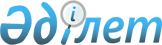 2016-2018 жылдарға арналған Аққайың ауданының бюджеті туралыСолтүстік Қазақстан облысы Аққайың ауданының мәслихатының 2015 жылғы 24 желтоқсандағы N 38-1 шешімі. Солтүстік Қазақстан облысының Әділет департаментінде 2016 жылғы 13 қаңтарда N 3547 болып тіркелді      Қазақстан Республикасы 2008 жылғы 4 желтоқсандағы Бюджет кодексінің 75 бабына, "Қазақстан Республикасындағы жергілікті мемлекеттік басқару және өзін-өзі басқару туралы" Қазақстан Республикасының 2001 жылғы 23 қаңтардағы Заңы 6 бабына сәйкес, Аққайың ауданының мәслихаты ШЕШТІ:

      1. 2016-2018 жылдарға арналған Аққайың ауданының бюджеті 1, 2 және 3 қосымшаларға келісті сәйкесінше бекітілсін, соның ішінде 2016 жылға мына көлемдерде:

      1) кірістер – 2510256,6 мың теңге,

      соның ішінде:

      салықтық түсімдер- 447691 мың теңге,

      салықтық емес түсімдер - 5521,6 мың теңге,

      негізгі капиталды сатудан түсетін түсімдер–16390 мың теңге,

      трансферттердің түсімдері -2040654 мың теңге;

      2) шығындар – 2519469,3 мың теңге;

      3) таза бюджеттік кредиттеу - 11626,3мың теңге, соның ішінде:

      бюджеттік кредиттер - 19089,5 мың теңге;

      бюджеттік кредиттерді өтеу – 7463,2 мың теңге;

      4) қаржылық активтермен операциялар бойынша сальдо - 1519 мың теңге, соның ішінде:

      қаржылық активтерді сатып алу –1519 мың теңге,

      мемлекеттік қаржы активтерін сатудан түскен түсімдер - 0 мың теңге;

      5) бюджет тапшылығы (профициті) - -22358 мың теңге;

      6) бюджет тапшылығын қаржыландыру (профицитін пайдалану)- 22358 мың теңге, соның ішінде:

      қарыздар түсімі - 19089 мың теңге;

      қарыздарды өтеу -7463,2 мың теңге;

      бюджет қаражатының пайдаланылатын қалдықтары -10732,2 мың теңге.

      Ескерту. 1-тармақ жаңа редакцияда - Солтүстік Қазақстан облысы Аққайың ауданы мәслихатының 21.10.2016 N 6-1 шешімімен (01.01.2016 бастап қолданысқа енгізіледі).

      2. Аудан бюджетінің кірістері Қазақстан Республикасы 2008 жылғы 4 желтоқсандағы Бюджет кодексіне сәйкес мына салықтық түсімдер есебінен қалыптастырылатыны белгіленсін:

      1) 100 пайыз көлемінде облыстық мәслихат белгілегендей, төлем көзінен салық салынбайтын табыстары бойынша жеке табыс салығы норма бойынша кірістерді бөлу;

      2) 84 пайыз көлемінде облыстық мәслихат белгілегендей, әлеуметтік салық норма бойынша кірістерді бөлу;

      3) жеке және заңды тұлғалар, дара кәсіпкерлер мүлкіне салық;

      4) жер салығы;

      5) бірыңғай жер салығы; 

      6) көлік құралдарына салық;

      7) тіркелген салық;

      8) бензинге (авиациялықты қоспағанда) және дизель отынына ақциздер;

      9) жер учаскелерін пайдаланғаны үшін төлемақы;

      10) дара кәсiпкерлiктерді мемлекеттік тіркегені үшін алым;

      11) қызметтің жекелеген түрлерiмен айналысу құқығы үшiн лицензиялық алым;

      12) заңды тұлғаларды мемлекеттік тіркеу және филиалдардан мен өкілдерді есептік тіркегені, сондай-ақ оларды қайта тіркегені үшін алым;

      13) жылжымалы мүлік кепілін және кеменің немесе жасалып жатқан кеменің ипотекасын мемлекеттік тіркегені үшін алым; 

      14) көлік құралдарын мемлекеттік тіркегені, сондай-ақ кайта тіркегені үшін алым;

      15) жылжымайтын мүлікке құқықтарды мемлекеттік тіркегені үшін алым; 

      16) республикалық бюджет есебіне жазылатын консулдық алымнан және мемлекеттік баждардан басқа, мемлекеттік баж;

      17) сыртқы (көрнекті) жарнаманы аудандық манызы бар жалпыға ортақ пайдаланылатын автомобиль жолдарының бөлінген белдеуіндегі жарнаманы тұрақты орналастыру объектілерінде, аудандық маңызы бар қаладағы, ауылдағы, кенттегі ұй-жайлардың шегінен тыс ашық кеңістікке және ауданда тіркелген көлік құралдарында орналастырғаны үшін төлемақыны қоспағанда, сыртқы (көрнекті) жарнаманы облыстық маңызы бар қаладағы ұй-жайлардың шегінен тыс ашық кеңістікке және облыстық маңызы бар қалада тіркелген көлік құралдарында орналастырғаны үшін төлемақы.

      3. Аудан бюджетінің кірістері мына салықтық емес түсімдер есебінен қалыптастырылатыны белгіленсін:

      1) коммуналдық меншіктен түсетін кірістер:

      аудандық маңызы бар қала, ауыл, кент, ауылдық округ әкімдерінің басқаруындағы, ауданның коммуналдық меншігінің мүлкін жалға беруден түсетін кірістерді қоспағанда, ауданның коммуналдық меншігінің мүлкін жалға беруден түсетін кірістер;

      ауданның бюджетінен берілген кредиттер бойынша сыйақылар;

      ауданның коммуналдық меншігінен түсетін басқа да кірістер.

      2) аудан бюджетіне түсетін басқа да салықтық емес түсімдер.

      4. Аудан бюджетінің кірісі мынадай негізгі капиталды сатудан түсетін түсімдер есебінен қалыптастырылатыны белгіленсін:

      1) аудан бюджетінен қаржыландырылатын мемлекеттік мекемелерге бекітіліп берілген мемлекеттік мүлікті сатудан түсетін ақша;

      2) ауыл шаруашылығы мақсатындағы жер учаскелерінен қоспағанда, жер учаскелерінен сатудан түсетін түсімдер. 

      5. Облыстық бюджетінен аудан бюджетіне берілетін сомасы 1317603 мың теңге бюджеттік субвенция белгіленсін.

      6. 4 қосымшаға сәйкес жергілікті өзін-өзі басқарудың функцияларын іске асыру үшін жергілікті өзін-өзі басқару органдарына трансферттер сомасы 5496 мың теңге бөлінсін.

      7. 2016 жылға арналған аудан бюджетінде нысаналы трансферттер жалпы сомасы 723051 мың теңге, соның ішінде дамуға 5597 мың теңге есепке алынсын:

      1) азаматтық қызметшілерге еңбекақы төлеу жүйесінің жаңа моделіне көшуге, сонымен қатар оларға лауазымдық айлықақыларына ерекше еңбек жағдайлары үшін ай сайынғы үстемеақы төлеуге 428734 мың теңге 

       2) әкімшілік мемлекеттік қызметкерлеріне еңбек ақысын көтеру деңгейіне 53581 мың теңге;

       3) мектепке дейінгі білім беру ұйымдарында мемлекеттік білім беру тапсырыстарын іске асыруға 49609 мың теңге;

       4) жергілікті атқарушы органдардың агроөнеркәсіптік кешен бөлімшелерін ұстау үшін 4996 мың теңге;

       5) мүгедектерді міндетті гигиеналық құралдармен қамтамасыз ету нормаларын ұлғайтуына 8562 мың теңге;

       6) ауылдық елді мекендерінде сумен жабдықтау және су бұру жүйесін дамытуға 3078 мың теңге;

      7) "Жұмыспен қамту 2020 жол картасын бекіту туралы" Қазақстан Республикасы Үкіметінің 2015 жылғы 31 наурыздағы № 162 қаулысымен бекітілген, Жұмыспен қамту 2020 жол картасы бойынша ауылдық елді мекендерді дамытуға 12596 мың теңге, соның ішінде:

      Шағалалы ауылында Мәдениет үйі ғимаратын күрделі жөндеу өткізуіне 3920 мың теңге;

      Смирново №1орта мектебінің ғимаратын күрделі жөндеу өткізуіне 4550 мың теңге;

      "Чебурашка" бөбекханасын күрделі жөндеу өткізуіне 880 мың теңге;

      "Черкасс ОМ" КММ ғимаратында электр сымдарын ағымдағы жөндеуіне 230 мың теңге;

      Аралағаш орта мектебінің ғимаратын күрделі жөндеуіне 3016 мың теңге;";

      9) тармақша келесі редакцияда жазылсын:

      "9) жергілікті бюджеттін залалдарын өтеу және өңірлердің экономикалық тұрақтылығын қамтамасыз етуіне 24116 мың теңге:

      білім беру жүйесін ақпараттандыру 4006 мың теңге;

      мемлекеттік білім беру мекемелер үшін оқулықтар мен оқу-әдiстемелiк кешендерді сатып алу және жеткізуге 9514 мың теңге;

      Рублевка орта мектебі үшін Газель автокөлік сатып алуына 4450 мың теңге;

      білім беру объектілерді күрделі жөндеуіне жобалау-сметалық құжаттамасын әзірлеуіне және ведомстводан тыс кешенді сараптама жүргізуге 2500 мың теңге;

      мектептердің сайттарына және порталдарына техникалық қызмет көрсетуіне 1465 мың теңге;

      коммуналдық кызмет көрсетуіне төлем 2181 мың теңге.

      8) Смирново ауылының көшелерін автокөлік жолдарын орташа жөндеуіне 24443,8 мың теңге; 

      9) жергілікті бюджеттін залалдарын өтеу және өңірлердің экономикалық тұрақтылығын қамтамасыз етуіне 24116 мың теңге:

      білім беру жүйесін ақпараттандыру 4006 мың теңге;

      мемлекеттік білім беру мекемелер үшін оқулықтар мен оқу-әдiстемелiк кешендерді сатып алу және жеткізуге 9514 мың теңге;

      Рублевка орта мектебі үшін Газель автокөлік сатып алуына 6631 мың теңге;

      білім беру объектілерді күрделі жөндеуіне жобалау-сметалық құжаттамасын әзірлеуіне және ведомстводан тыс кешенді сараптама жүргізуге 2500 мың теңге;

      мектептердің сайттарына және порталдарына техникалық қызмет көрсетуіне 1465 мың теңге. 

      10) жануарлардың энзоотиялық аурулары бойынша ветеринариялық іс-шаралар жүргізуге 4196 мың теңге

      11) Дайындық аулының кіре беріс аудандық маңызы бар көлік жолын ағымдағы жөндеу жүргізу үшін 30000 мың теңге;

      12) Астраханка аулының ішіндегі көлік жолдарын орташа жөндеу жүргізу үшін 10000 мың теңге;

      13) мал емдейтін пунктінің модульдік ғимаратын сатып алу үшін 1519 мың теңге. 

      14) "Жұмыспен қамту 2020 жол картасын бекіту туралы" Қазақстан Республикасы Үкіметінің 2015 жылғы 31 наурыздағы № 162 қаулысымен бекітілген, Жұмыспен қамту 2020 жол картасы бойынша 2014 жылғы 1 қаңтардан бастап облыс орталықтарының және Алматы қаласының аудандарына қосылған ауылдық елді мекендерді қоса алғанда, ауылдарда, кенттерде, ауылдық округтерде, аудандық маңызы бар қалаларда, Қазақстан Республикасы Үкіметтің арнайы резервінен бөлінген қаражат шеңберінде инфрақұрылымды, тұрғын үй-коммуналдық шаруашылығын ағымдағы және орташа жөндеуге және елді мекендерді абаттандыруға 15781 мың теңге; 

      15) мал көмінділерінің (сібірязвалық көмінділері) жетілдіру жөніндегі жұмыс жүргізуге1680 мың теңге және топографиялық картасына сібірязвалық мал көмінділеріне енгізу бойынша жұмыстарды жүргізуге 764,2 мың теңге"; 

      16) Булаев топтық су құбырына қосылған, елді мекендердегі сумен жабдықтау және су бұру тарату жүйелерін реконструкциялауына жобалау-сметалық құжаттама әзірлеуге 1000 мың теңге (Власовка ауылы-500 мың теңге, Қиялы ауылы-500 мың теңге); 

      17) Смирново ауылында нөсерлік кәрізді ағымдағы жөндеуге 19467 мың теңге.

      18) білім алатын сандық инфрақұрылым құруына 8928 мың теңге;

      19) білім беру қызметшілерге еңбекақы қоры 20000 мың теңге.

      Ескерту. 7-тармаққа өзгеріс енгізілді - Солтүстік Қазақстан облысы Аққайың ауданы мәслихатының 21.10.2016 N 6-1 шешімімен (01.01.2016 бастап қолданысқа енгізіледі).

      8. Аудан бюджетінде келесі шығындар қарастырылғаны белгіленсін:

      1) жетім баланы (жетім балаларды) және ата-аналарының қамқорынсыз қалған баланы (балаларды) күтіп-ұстауға қамқоршыларға (қорғаншыларға) ай сайынға ақшалай қаражат төлеуге 8244,6 мың теңге

      2) жетім баланы (жетім балаларды) және ата-анасының қамқорлығынсыз қалған баланы (балаларды) асырап алғаны үшін қазақстан азаматтарына біржолғы ақша қаражатын төлеуге арналған төлемдер 479 мың теңге;

      3) мектеп ұстаздарына және мектепке дейінгі білім ұйымдарының тәрбиешілеріне біліктілік санаты үшін үстемеақы мөлшерін ұлғайтуға 18778 мың теңге;

      4) мемлекеттік білім беру мекемелер үшін оқулықтар мен оқу-әдiстемелiк кешендерді сатып алу және жеткізуге 17010 мың теңге

      5) мемлекеттік қорғауға жататын, Қазақстан Республикасының объектілері тізілімінен алынып тасталған, (әкімдігі) объектілерін қорғау қамтамасыз етуіне 4304 мың теңге;

      6) жергілікті атқарушы органдарының штаттық саның ұлғайтуына 12733 мың теңге;

      7) автомобиль жолдарының қызметін қамтамасыз етуіне 12368 мың теңге;

      8) әлеуметтік қызметіне мамандық стандарт енгізуіне 2121 мың теңге;

      9) ауыл шаруашылық жануарларының құның (50 пайызға дейін) өтеу (ірі және уақ мүйізді мал) 2767 мың теңге;

      10) бруцеллезбен ауыратын уақ мүйізді малды санитарлық жоюды өткізуіне 150 мың теңге;

      11) мамандарды әлеуметтік қолдау шараларды іске асыруына 4915 мың теңге;

      12) эпизоотикаға қарсы іс-шаралар өткізуіне 33076 мың теңге;

      13) "Өңірлерді дамытудың 2020 жылға дейінгі бағдарламасын бекіту туралы" Қазақстан Республикасы Үкіметінің 2014 жылғы 28 маусымдағы № 728 қаулысымен бекітілген, Өңірлерді дамытудың 2020 жылға дейінгі бағдарламасы шеңберінде өңірлерді экономикалық дамытуға жәрдемдесу шараларды іске асыруына 19773 мың теңге. 

      Ескерту. 8-тармаққа өзгеріс енгізілді - Солтүстік Қазақстан облысы Аққайың ауданы мәслихатының 21.10.2016 N 6-1 шешімімен (01.01.2016 бастап қолданысқа енгізіледі).

      9. Ауылдық елді мекендерінің әлеуметтік саласындағы мамандарын әлеуметтік қолдау шараларын іске асыруға берілетін бюджеттік кредиттер 19089,5 мың теңге есепке алынсын. 

      Ескерту. 9-тармақ жаңа редакцияда - Солтүстік Қазақстан облысы Аққайың ауданы мәслихатының 18.03.2016 N 40-1 шешімімен (01.01.2016 бастап қолданысқа енгізіледі). 

      9-1. 9 қосымшаға сәйкес қаржылық жыл басында қалыптасқан бюджеттік қаражаттың бос қалдыктары есебінен аудан бюджетінің шығындары қарастырылсын. 

      Ескерту. Шешім 9-1-тармақпен толықтырылды - Солтүстік Қазақстан облысы Аққайың ауданы мәслихатының 18.03.2016 N 40-1 шешімімен (01.01.2016 бастап қолданысқа енгізіледі).

      10 2016 жылына арналған аудан жергілікті атқарушы органның резерві 5597 мың теңге сомасы бекітілсін.

      Ескерту. 10 - тармақ жаңа редакцияда - Солтүстік Қазақстан облысы Аққайың ауданы мәслихатының 21.10.2016 N 6-1 шешімімен (01.01.2016 бастап қолданысқа енгізіледі).

      11. 5, 6, 7 қосымшаларға сәйкес 2016-2018 жылдарға арналған ауылдық округ әкімдерінің аппараттары бойынша аудан бюджет шығындары қаржыландыру көлемі қарастырылғаны есепке алсын.

      12. 8 қосымшаға сәйкес 2016 жылға арналған бюджеттің атқарылуы барысында секвестрлеуге жатпайтын аудандық бюджеттік бағдарламалар тізбесі белгіленсін.

      13. Мерекелік күндерге және атаулы күндерге, және қиын өмірлік жағдай туындағанда 2016 жылғы ауданның бюджет шығындарыңда қарастырылғаны ескерілсін.

      14. 2016 жылы бюджеттік саланың қызметкерлеріне еңбекақы толық көлемде төлеу қамтамасыз етілсін.

      15. 2016 жылы азаматтық қызметші болып табылатын және ауылдық елді мекендерде жұмыс істейтін денсаулық сақтау, әлеуметтік қамсыздандыру, білім беру, мәдениет, спорт және ветеринария саласындағы мамандарға қызметтің осы түрлерімен қалалық жағдайда айналысатын мамандардың ставкаларымен салыстырғанда жиырма бес пайызға жоғары айлықақы мен тарифтік ставкалар белгіленсін. 

      Осы тармақтың күші ветеринария саласындағы қызметті жүзеге асыратын ветеринария пункттерінің ветеринария мамандарына қолданылады. 

      16. Осы шешім 2016 жылғы 1 қаңтардан бастап қолданысқа енгізіледі. 

 2016 жылға арналған Аққайың ауданының бюджеті       Ескерту. 1-қосымша жаңа редакцияда - Солтүстік Қазақстан облысы Аққайың ауданы мәслихатының 21.10.2016 N 6-1 шешімімен (01.01.2016 бастап қолданысқа енгізіледі).

 2017 жылға арналған Аққайың ауданының бюджеті 2018 жылға арналған Аққайың ауданының бюджеті Жергілікті өзін-өзі басқару органдарына берілетін трансферттер      Ескерту. 4-қосымша жаңа редакцияда - Солтүстік Қазақстан облысы Аққайың ауданы мәслихатының 21.10.2016 N 6-1 шешімімен (01.01.2016 бастап қолданысқа енгізіледі).

 2016 жылға арналған ауылдық округ әкім аппараттары бойынша қаржыландыру көлемі       Ескерту. 5-қосымша жаңа редакцияда - Солтүстік Қазақстан облысы Аққайың ауданы мәслихатының 21.10.2016 N 6-1 шешімімен (01.01.2016 бастап қолданысқа енгізіледі).

      Кестенің жалғасы

      Кестенің жалғасы

      мың.теңге

 2017 жылға арналған ауылдық округ әкім аппараттары бойынша қаржыландыру көлемі        Кестенің жалғасы 

             мың. теңге

 2018 жылға арналған ауылдық округ әкім аппараттары бойынша қаржыландыру көлемі       Кестенің жалғасы 

             мың. теңге

 2016 жылға арналған бюжеттің атқарылуы барысында секвестрлеуге жатпайтын аудандық бюджеттік бағдарламалар тізбесі 2016 жылғы 1 қаңтарға қалыптасқан бюджеттік қаражаттың бос қалдықтары есебінен аудан бюджетінің шығындары       Ескерту. Шешім 9- қосымшамен толықтырылды - Солтүстік Қазақстан облысы Аққайың ауданы мәслихатының 18.03.2016 N 40-1 шешімімен (01.01.2016 бастап қолданысқа енгізіледі).


					© 2012. Қазақстан Республикасы Әділет министрлігінің «Қазақстан Республикасының Заңнама және құқықтық ақпарат институты» ШЖҚ РМК
				
      V шақырылған ХХХVIII сессия 
төрайымы

И. Гонтарь

      Аққайың ауданы 
мәслихатының хатшысы

Қ. Құрманбаев
Аққайың ауданы мәслихатының 2015 жылғы 24 желтоқсандағы № 38-1 шешіміне 1 қосымшаСанаты

Санаты

Сыныбы

Сыныбы

Ішкі сыныбы

Ішкі сыныбы

Атауы

Сомасы (мың теңге)

Санаты

Санаты

Сыныбы

Сыныбы

Ішкі сыныбы

Ішкі сыныбы

Атауы

Сомасы (мың теңге)

1. Кiрiстер

2 510 256,6

Санаты

Санаты

Сыныбы

Сыныбы

Ішкі сыныбы

Ішкі сыныбы

Атауы

Сомасы (мың теңге)

1

1

Салық түсiмдері

447 691

01

01

0

0

Табыс салығы

22 000

2

2

Жеке табыс салығы

22 000

03

03

0

0

Әлеуметтік салық 

129 835

1

1

Әлеуметтік салық 

129 835

04

04

0

0

Меншiкке салынатын салық

220 274

1

1

Мүлiкке салынатын салықтар

184 731

3

3

Жер салығы

3 724

4

4

Көлiк құралдарына салынатын салық

27 319

5

5

Бiрыңғай жер салығы

4 500

05

05

0

0

Тауарларға, жұмыстарға және қызметтер көрсетуге салынатын iшкi салықтар

72 337

2

2

Акциздер

1 417

3

3

Табиғи және басқа ресурстарды пайдаланғаны үшiн түсетiн түсiмдер

58 252

4

4

Кәсiпкерлiк және кәсiби қызметті жүргізгені үшiн алынатын алымдар

12 668

5

5

Ойын бизнесiне салық 

0

08

08

0

0

Заңдық мәнді іс-әрекеттерді жасағаны және (немесе) құжаттар бергені үшін оған уәкілеттігі бар мемлекеттік органдар немесе лауазымды адамдар алатын міндетті төлемдер

3 245

1

1

Мемлекеттік баж 

3 245

2

2

Салыққа жатпайтын түсімдер

5 521,6

01

01

0

0

Мемлекет меншігінен түсетін түсімдер

4 508,6

5

5

Коммуналдық меншік мүлкін жалға беруден түсетін түсімдер 

3 162

7

7

Мемлекеттік бюджеттен берілген кредиттер бойынша сыйақылар

10,6

9

9

Мемлекеттік меншіктен түсетін басқа да кірістер

1 336

04

04

Мемлекеттік бюджеттен қаржыландырылатын, сондай-ақ Қазақстан Республикасы Ұлттық Банкінің бюджетінен (шығыстар сметасынан) ұсталатын және қаржыландырылатын мемлекеттік мекемелер салатын айыппұлдар, өсімпұлдар, санкциялар, өндіріп алулар

79

1

1

Мұнай секторы ұйымдарынан түсетін түсімдерді қоспағанда, мемлекеттік бюджеттен қаржыландырылатын, сондай-ақ Қазақстан Республикасы Ұлттық Банкінің бюджетінен (шығыстар сметасынан) ұсталатын және қаржыландырылатын мемлекеттік мекемелер салатын айыппұлдар, өсімпұлдар, санкциялар, өндіріп алулар

79

06

06

0

0

 Басқа да салықтық емес түсiмдер

934

1

1

 Басқа да салықтық емес түсiмдер

934

3

3

Негізгі капиталды сатудан түсетін түсімдер

16 390

1

1

мемлекеттік мекемелерге бекітілген мүлікті сатудан түсетін түсімдер

1 181

1

1

мемлекеттік мекемелерге бекітілген мүлікті сатудан түсетін түсімдер

1 181

3

3

0

0

Жердi және материалдық емес активтердi сату

15 209

1

1

Жерді сату

15 209

4

4

1

1

Трансферттердін түсімі

2 040 654

02

02

0

0

Мемлекеттiк басқарудың жоғары тұрған органдарынан түсетiн трансферттер

2 040 654

2

2

Облыстық бюджеттен түсетiн трансферттер

2 040 654

Функционалдық топ 

Бюджеттік бағдарламалардың әкiмшiсi

Бюджеттік бағдарламалардың әкiмшiсi

Бағдарлама

Бағдарлама

Атауы

Атауы

Соммасы (мың теңге)

Функционалдық топ 

Бюджеттік бағдарламалардың әкiмшiсi

Бюджеттік бағдарламалардың әкiмшiсi

Бағдарлама

Бағдарлама

Атауы

Атауы

Соммасы (мың теңге)

2. Жұмсалған қаражат

2. Жұмсалған қаражат

2 519 469,3

1

Жалпы сипаттағы мемлекеттiк қызметтер 

Жалпы сипаттағы мемлекеттiк қызметтер 

270 817

112

112

Аудан (облыстық маңызы бар қала) мәслихатының аппараты

Аудан (облыстық маңызы бар қала) мәслихатының аппараты

23 103

001

001

Аудан (облыстық маңызы бар қала) мәслихатының қызметін қамтамасыз ету жөніндегі қызметтер

Аудан (облыстық маңызы бар қала) мәслихатының қызметін қамтамасыз ету жөніндегі қызметтер

21 792

003

003

Мемлекеттік органның күрделі шығыстары

Мемлекеттік органның күрделі шығыстары

1 311

122

122

Аудан (облыстық маңызы бар қала) әкімінің аппараты

Аудан (облыстық маңызы бар қала) әкімінің аппараты

78 311

001

001

Аудан (облыстық маңызы бар қала) әкімінің қызметін қамтамасыз ету жөніндегі қызметтер

Аудан (облыстық маңызы бар қала) әкімінің қызметін қамтамасыз ету жөніндегі қызметтер

77 791

003

003

Мемлекеттік органның күрделі шығыстары

Мемлекеттік органның күрделі шығыстары

520

123

123

Қаладағы аудан, аудандық маңызы бар қала, кент, ауыл, ауылдық округ әкімінің аппараты

Қаладағы аудан, аудандық маңызы бар қала, кент, ауыл, ауылдық округ әкімінің аппараты

139 458

001

001

Қаладағы аудан, аудандық маңызы бар қаланың, кент, ауыл, ауылдық округ әкімінің қызметін қамтамасыз ету жөніндегі қызметтер

Қаладағы аудан, аудандық маңызы бар қаланың, кент, ауыл, ауылдық округ әкімінің қызметін қамтамасыз ету жөніндегі қызметтер

137 574

022

022

Мемлекеттік органның күрделі шығыстары

Мемлекеттік органның күрделі шығыстары

1 884

458

458

Ауданның (облыстық маңызы бар қаланың) тұрғын үй-коммуналдық шаруашылығы, жолаушылар көлігі және автомобиль жолдары бөлімі

Ауданның (облыстық маңызы бар қаланың) тұрғын үй-коммуналдық шаруашылығы, жолаушылар көлігі және автомобиль жолдары бөлімі

8 258

001

001

Жергілікті деңгейде тұрғын үй-коммуналдық шаруашылығы, жолаушылар көлігі және автомобиль жолдары саласындағы мемлекеттік саясатты іске асыру жөніндегі қызметтер

Жергілікті деңгейде тұрғын үй-коммуналдық шаруашылығы, жолаушылар көлігі және автомобиль жолдары саласындағы мемлекеттік саясатты іске асыру жөніндегі қызметтер

8 258

459

459

Ауданның (облыстық маңызы бар қаланың) экономика және қаржы бөлiмi 

Ауданның (облыстық маңызы бар қаланың) экономика және қаржы бөлiмi 

21 687

001

001

Жекешелендіру, коммуналдық меншікті басқару, жекешелендіруден кейінгі қызмет және осыған байланысты дауларды реттеу

Жекешелендіру, коммуналдық меншікті басқару, жекешелендіруден кейінгі қызмет және осыған байланысты дауларды реттеу

20 047

003

003

Салық салу мақсатында мүлікті бағалауды жүргізу

Салық салу мақсатында мүлікті бағалауды жүргізу

1 105

010

010

Жекешелендіру, коммуналдық меншікті басқару, жекешелендіруден кейінгі қызмет және осыған байланысты дауларды реттеу

Жекешелендіру, коммуналдық меншікті басқару, жекешелендіруден кейінгі қызмет және осыған байланысты дауларды реттеу

335

015

015

Мемлекеттік органның күрделі шығыстары

Мемлекеттік органның күрделі шығыстары

200

2

Қорғаныс

Қорғаныс

6 029

122

122

Аудан (облыстық маңызы бар қала) әкімінің аппараты

Аудан (облыстық маңызы бар қала) әкімінің аппараты

6 029

005

005

Жалпыға бірдей әскери міндетті атқару шеңберіндегі іс-шаралар

Жалпыға бірдей әскери міндетті атқару шеңберіндегі іс-шаралар

5 035

006

006

Аудан (облыстық маңызы бар қала) ауқымындағы төтенше жағдайлардың алдын алу және оларды жою

Аудан (облыстық маңызы бар қала) ауқымындағы төтенше жағдайлардың алдын алу және оларды жою

794

007

007

Аудандық (қалалық) ауқымдағы дала өрттерінің, сондай-ақ мемлекеттік өртке қарсы қызмет органдары құрылмаған елдi мекендерде өрттердің алдын алу және оларды сөндіру жөніндегі іс-шаралар

Аудандық (қалалық) ауқымдағы дала өрттерінің, сондай-ақ мемлекеттік өртке қарсы қызмет органдары құрылмаған елдi мекендерде өрттердің алдын алу және оларды сөндіру жөніндегі іс-шаралар

200

4

Білім беру

Білім беру

1 662 643,3

464

464

Ауданның (облыстық маңызы бар қаланың) білім беру бөлімі

Ауданның (облыстық маңызы бар қаланың) білім беру бөлімі

1 643 884,3

001

001

Жергілікті деңгейде білім беру саласындағы мемлекеттік саясатты іске асыру жөніндегі қызметтер

Жергілікті деңгейде білім беру саласындағы мемлекеттік саясатты іске асыру жөніндегі қызметтер

13 478

003

003

Жалпы білім беру

Жалпы білім беру

1 394 425,9

004

004

Ауданның (областык маңызы бар қаланың) мемлекеттік білім беру мекемелерінде білім беру жүйесін ақпараттандыру

Ауданның (областык маңызы бар қаланың) мемлекеттік білім беру мекемелерінде білім беру жүйесін ақпараттандыру

4 060

005

005

Ауданның (облыстық маңызы бар қаланың) мемлекеттік білім беру мекемелер үшін оқулықтар мен оқу-әдiстемелiк кешендерді сатып алу және жеткізу

Ауданның (облыстық маңызы бар қаланың) мемлекеттік білім беру мекемелер үшін оқулықтар мен оқу-әдiстемелiк кешендерді сатып алу және жеткізу

17 010

006

006

Балаларға қосымша білім беру 

Балаларға қосымша білім беру 

45 368,5

009

009

Мектепке дейінгі тәрбие ұйымдарының қызметін қамтамасыз ету

Мектепке дейінгі тәрбие ұйымдарының қызметін қамтамасыз ету

78 075

015

015

Жетім баланы (жетім балаларды) және ата-аналарының қамқорынсыз қалған баланы (балаларды) күтіп-ұстауға қамқоршыларға (қорғаншыларға) ай сайынға ақшалай қаражат төлемі

Жетім баланы (жетім балаларды) және ата-аналарының қамқорынсыз қалған баланы (балаларды) күтіп-ұстауға қамқоршыларға (қорғаншыларға) ай сайынға ақшалай қаражат төлемі

8 244,4

022

022

Жетім баланы (жетім балаларды) және ата-анасының қамқорлығынсыз қалған баланы (балаларды) асырап алғаны үшін Қазақстан азаматтарына біржолғы ақша қаражатын төлеуге арналған төлемдер

Жетім баланы (жетім балаларды) және ата-анасының қамқорлығынсыз қалған баланы (балаларды) асырап алғаны үшін Қазақстан азаматтарына біржолғы ақша қаражатын төлеуге арналған төлемдер

479

029

029

Балалар мен жасөспірімдердің психикалық денсаулығын зерттеу және халыққа психологиялық-медициналық-педагогикалық консультациялық көмек көрсету

Балалар мен жасөспірімдердің психикалық денсаулығын зерттеу және халыққа психологиялық-медициналық-педагогикалық консультациялық көмек көрсету

12 875

040

040

Мектепке дейінгі білім беру ұйымдарында мемлекеттік білім беру тапсырысын іске асыруға

Мектепке дейінгі білім беру ұйымдарында мемлекеттік білім беру тапсырысын іске асыруға

49 609

067

067

Ведомстволық бағыныстағы мемлекеттік мекемелерінің және ұйымдарының күрделі шығыстары

Ведомстволық бағыныстағы мемлекеттік мекемелерінің және ұйымдарының күрделі шығыстары

20 259,5

465

465

Ауданның (облыстық маңызы бар қаланың) дене шынықтыру және спорт бөлімі

Ауданның (облыстық маңызы бар қаланың) дене шынықтыру және спорт бөлімі

18 759

017

017

Балалар мен жасөспірімдерге спорт бойынша қосымша білім беру

Балалар мен жасөспірімдерге спорт бойынша қосымша білім беру

18 759

6

 Әлеуметтiк көмек және әлеуметтiк қамсыздандыру

 Әлеуметтiк көмек және әлеуметтiк қамсыздандыру

152 135

451

451

Ауданның (облыстық маңызы бар қаланың) жұмыспен қамту және әлеуметтік бағдарламалар бөлімі

Ауданның (облыстық маңызы бар қаланың) жұмыспен қамту және әлеуметтік бағдарламалар бөлімі

147 726

001

001

Жергілікті деңгейде халық үшін әлеуметтік бағдарламаларды жұмыспен қамтуды қамтамасыз етуді іске асыру саласындағы мемлекеттік саясатты іске асыру жөніндегі қызметтер 

Жергілікті деңгейде халық үшін әлеуметтік бағдарламаларды жұмыспен қамтуды қамтамасыз етуді іске асыру саласындағы мемлекеттік саясатты іске асыру жөніндегі қызметтер 

24 018

002

002

Еңбекпен қамту бағдарламасы

Еңбекпен қамту бағдарламасы

15 556

005

005

Мемлекеттік атаулы әлеуметтік көмек

Мемлекеттік атаулы әлеуметтік көмек

3 238

007

007

Жергілікті өкілетті органдардың шешімі бойынша азаматтардың жекелеген топтарына әлеуметтік көмек

Жергілікті өкілетті органдардың шешімі бойынша азаматтардың жекелеген топтарына әлеуметтік көмек

14 044

010

010

Үйден тәрбиеленіп оқытылатын мүгедек балаларды материалдық қамтамасыз ету

Үйден тәрбиеленіп оқытылатын мүгедек балаларды материалдық қамтамасыз ету

336

011

011

Жәрдемақыларды және басқа да әлеуметтік төлемдерді есептеу, төлеу мен жеткізу бойынша қызметтерге ақы төлеу

Жәрдемақыларды және басқа да әлеуметтік төлемдерді есептеу, төлеу мен жеткізу бойынша қызметтерге ақы төлеу

302

014

014

Мұқтаж азаматтарға үйде әлеуметтiк көмек көрсету

Мұқтаж азаматтарға үйде әлеуметтiк көмек көрсету

71 821

016

016

18 жасқа дейіні балаларға мемлекеттік жәрдемақылар

18 жасқа дейіні балаларға мемлекеттік жәрдемақылар

3 247

017

017

Мүгедектерді оңалту жеке бағдарламасына сәйкес, мұқтаж мүгедектерді міндетті гигиеналық құралдармен қамтамасыз етуге, және ымдау тілі мамандарының, жеке көмекшілердің қызмет көрсету

Мүгедектерді оңалту жеке бағдарламасына сәйкес, мұқтаж мүгедектерді міндетті гигиеналық құралдармен қамтамасыз етуге, және ымдау тілі мамандарының, жеке көмекшілердің қызмет көрсету

14 007

023

023

Жұмыспен қамту орталықтарының қызметін қамтамасыз ету

Жұмыспен қамту орталықтарының қызметін қамтамасыз ету

1 157

464

464

Ауданның (облыстық маңызы бар қаланың) білім бөлімі

Ауданның (облыстық маңызы бар қаланың) білім бөлімі

4 409

030

030

Патронат тәрбиешілерге берілген баланы (балаларды) асырап бағу 

Патронат тәрбиешілерге берілген баланы (балаларды) асырап бағу 

4 409

7

Тұрғын үй-коммуналдық шаруашылық

Тұрғын үй-коммуналдық шаруашылық

68 209,6

123

123

Қаладағы аудан, аудандық маңызы бар қала, кент, ауыл, ауылдық округ әкімінің аппараты

Қаладағы аудан, аудандық маңызы бар қала, кент, ауыл, ауылдық округ әкімінің аппараты

24 252,2

008

008

Елді мекендердегі көшелерді жарықтандыру

Елді мекендердегі көшелерді жарықтандыру

5 525

009

009

Елді мекендердің санитариясын қамтамасыз ету

Елді мекендердің санитариясын қамтамасыз ету

603,2

010

010

Жерлеу орындарын күтіп-ұстау және туысы жоқтарды жерлеу

Жерлеу орындарын күтіп-ұстау және туысы жоқтарды жерлеу

60

027

027

Жұмыспен қамту 2020 жол картасы бойынша қалаларды және ауылдық елді мекендерді дамыту шеңберінде объектілерді жөндеу және абаттандыру

Жұмыспен қамту 2020 жол картасы бойынша қалаларды және ауылдық елді мекендерді дамыту шеңберінде объектілерді жөндеу және абаттандыру

18 064

458

458

Ауданның (облыстық маңызы бар қаланың) тұрғын үй-коммуналдық шаруашылығы, жолаушылар көлігі және автомобиль жолдары бөлімі

Ауданның (облыстық маңызы бар қаланың) тұрғын үй-коммуналдық шаруашылығы, жолаушылар көлігі және автомобиль жолдары бөлімі

22 307,4

012

012

Сумен жабдықтау және су бұру жүйесінің жұмыс істеуі

Сумен жабдықтау және су бұру жүйесінің жұмыс істеуі

19 467

041

041

Жұмыспен қамту 2020 жол картасы бойынша қалаларды және ауылдық елді мекендерді дамыту шеңберінде объектілерді жөндеу және абаттандыру

Жұмыспен қамту 2020 жол картасы бойынша қалаларды және ауылдық елді мекендерді дамыту шеңберінде объектілерді жөндеу және абаттандыру

1 637,4

058

058

Елді мекендердегі сумен жабдықтау және су бұру жүйелерін дамыту

Елді мекендердегі сумен жабдықтау және су бұру жүйелерін дамыту

1 203

464

464

Ауданның (облыстық маңызы бар қаланың) білім беру бөлімі

Ауданның (облыстық маңызы бар қаланың) білім беру бөлімі

8 676

026

026

Жұмыспен қамту 2020 жол картасы бойынша қалаларды және ауылдық елді мекендерді дамыту шеңберінде объектілерді жөндеу

Жұмыспен қамту 2020 жол картасы бойынша қалаларды және ауылдық елді мекендерді дамыту шеңберінде объектілерді жөндеу

8 676

472

472

Ауданның (облыстық маңызы бар қаланың) құрылыс, сәулет және қала құрылысы бөлімі

Ауданның (облыстық маңызы бар қаланың) құрылыс, сәулет және қала құрылысы бөлімі

12 974

003

003

Коммуналдық тұрғын үй қорының тұрғын үйін жобалау және (немесе) салу, реконструкциялау

Коммуналдық тұрғын үй қорының тұрғын үйін жобалау және (немесе) салу, реконструкциялау

76

058

058

Елді мекендердегі сумен жабдықтау және су бұру жүйелерін дамыту

Елді мекендердегі сумен жабдықтау және су бұру жүйелерін дамыту

12 048

072

072

Жұмыспен қамту 2020 жол картасы шеңберінде қызметтік тұрғын үй салуға, инженерлік-коммуникациялық инфрақұрылымды дамытуға және жастарға арналған жатақханаларды салуға, салып бітіруге берілетін нысаналы даму трансферттері

Жұмыспен қамту 2020 жол картасы шеңберінде қызметтік тұрғын үй салуға, инженерлік-коммуникациялық инфрақұрылымды дамытуға және жастарға арналған жатақханаларды салуға, салып бітіруге берілетін нысаналы даму трансферттері

850

8

Мемлекеттік органның күрделі шығыстары

Мемлекеттік органның күрделі шығыстары

138 340,6

123

123

Мәдениет, спорт, туризм жәнеақпараттық кеңiстiк

Мәдениет, спорт, туризм жәнеақпараттық кеңiстiк

34 290,6

006

006

Жергілікті деңгейде мәдени-демалыс жұмыстарын қолдау

Жергілікті деңгейде мәдени-демалыс жұмыстарын қолдау

34 290,6

455

455

Ауданның (облыстық маңызы бар қаланың) мәдениет және тілдерді дамыту бөлімі

Ауданның (облыстық маңызы бар қаланың) мәдениет және тілдерді дамыту бөлімі

67 729

001

001

Жергілікті деңгейде тілдерді және мәдениетті дамыту саласындағы мемлекеттік саясатты іске асыру жөніндегі қызметтер

Жергілікті деңгейде тілдерді және мәдениетті дамыту саласындағы мемлекеттік саясатты іске асыру жөніндегі қызметтер

7 944

003

003

Мәдени-демалыс жұмыстарын қолдау

Мәдени-демалыс жұмыстарын қолдау

19 380

006

006

Аудандық (қалалық) кiтапханалардың жұмыс iстеуi

Аудандық (қалалық) кiтапханалардың жұмыс iстеуi

39 704

007

007

Аудандық (қалалық) кiтапханалардың жұмыс iстеуi

Аудандық (қалалық) кiтапханалардың жұмыс iстеуi

701

456

456

Ауданның (облыстық маңызы бар қаланың) ішкі саясат бөлімі

Ауданның (облыстық маңызы бар қаланың) ішкі саясат бөлімі

22 606

001

001

Жергілікті деңгейде ақпарат, мемлекеттілікті нығайту және азаматтардың әлеуметтік сенімділігін қалыптастыру саласында мемлекеттік саясатты іске асыру жөніндегі қызметтер

Жергілікті деңгейде ақпарат, мемлекеттілікті нығайту және азаматтардың әлеуметтік сенімділігін қалыптастыру саласында мемлекеттік саясатты іске асыру жөніндегі қызметтер

9 581

002

002

Мемлекеттік ақпараттық саясат жүргізу жөніндегі қызметтер

Мемлекеттік ақпараттық саясат жүргізу жөніндегі қызметтер

9 000

003

003

Жастар саясаты саласында іс-шараларды іске асыру

Жастар саясаты саласында іс-шараларды іске асыру

4 025

465

465

Ауданның (облыстық маңызы бар қаланың) дене шынықтыру және спорт бөлімі

Ауданның (облыстық маңызы бар қаланың) дене шынықтыру және спорт бөлімі

13 715

001

001

Жергілікті деңгейде дене шынықтыру және спорт саласындағы мемлекеттік саясатты іске асыру жөніндегі қызметтер

Жергілікті деңгейде дене шынықтыру және спорт саласындағы мемлекеттік саясатты іске асыру жөніндегі қызметтер

6 052

006

006

Аудандық (облыстық маңызы бар қалалық) деңгейде спорттық жарыстар өткiзу

Аудандық (облыстық маңызы бар қалалық) деңгейде спорттық жарыстар өткiзу

800

007

007

Әртүрлi спорт түрлерi бойынша аудан (облыстық маңызы бар қала) құрама командаларының мүшелерiн дайындау және олардың облыстық спорт жарыстарына қатысуы

Әртүрлi спорт түрлерi бойынша аудан (облыстық маңызы бар қала) құрама командаларының мүшелерiн дайындау және олардың облыстық спорт жарыстарына қатысуы

6 863

10

Ауыл, су, орман, балық шаруашылығы, ерекше қорғалатын табиғи аумақтар, қоршаған ортаны және жануарлар дүниесін қорғау, жер қатынастары

Ауыл, су, орман, балық шаруашылығы, ерекше қорғалатын табиғи аумақтар, қоршаған ортаны және жануарлар дүниесін қорғау, жер қатынастары

93 730,6

459

459

Ауданның (облыстық маңызы бар қаланың) экономика және қаржы бөлiмi 

Ауданның (облыстық маңызы бар қаланың) экономика және қаржы бөлiмi 

5 090

099

099

Мамандардың әлеуметтік көмек көрсетуі жөніндегі шараларды іске асыру

Мамандардың әлеуметтік көмек көрсетуі жөніндегі шараларды іске асыру

5 090

462

462

Ауданның (облыстық маңызы бар қаланың) ауыл шаруашылығы бөлімі

Ауданның (облыстық маңызы бар қаланың) ауыл шаруашылығы бөлімі

18 446

001

001

Жергілікті деңгейде ауыл шаруашылығы саласындағы мемлекеттік саясатты іске асыру жөніндегі қызметтер

Жергілікті деңгейде ауыл шаруашылығы саласындағы мемлекеттік саясатты іске асыру жөніндегі қызметтер

18 446

463

463

Аудан (облыстық маңызы бар қала) жер қатынастар бөлімі

Аудан (облыстық маңызы бар қала) жер қатынастар бөлімі

11 616,4

001

001

Аудан (областық манызы бар қала) аумағында жер қатынастарын реттеу саласындағы мемлекеттік саясатты іске асыру жөніндегі қызметтер

Аудан (областық манызы бар қала) аумағында жер қатынастарын реттеу саласындағы мемлекеттік саясатты іске асыру жөніндегі қызметтер

10 648

004

004

Жердi аймақтарға бөлу жөнiндегi жұмыстарды ұйымдастыру

Жердi аймақтарға бөлу жөнiндегi жұмыстарды ұйымдастыру

968,4

473

473

Ауданның (облыстық маңызы бар қаланың) ветеринария бөлімі

Ауданның (облыстық маңызы бар қаланың) ветеринария бөлімі

58 578,2

001

001

Жергілікті деңгейде ветеринария саласындағы мемлекеттік саясатты іске асыру жөніндегі қызметтер

Жергілікті деңгейде ветеринария саласындағы мемлекеттік саясатты іске асыру жөніндегі қызметтер

10 164,2

003

003

Мемлекеттік органның күрделі шығыстары

Мемлекеттік органның күрделі шығыстары

272

005

005

Мал көмінділерінің (биотермиялық шұңқырлардың) жұмыс істеуін қамтамасыз ету

Мал көмінділерінің (биотермиялық шұңқырлардың) жұмыс істеуін қамтамасыз ету

3 146

006

006

Ауру жануарларды санитарлық союды ұйымдастыру

Ауру жануарларды санитарлық союды ұйымдастыру

150

007

007

Қаңғыбас иттер мен мысықтарды аулауды және жоюды ұйымдастыру

Қаңғыбас иттер мен мысықтарды аулауды және жоюды ұйымдастыру

1 524

008

008

Алып қойылатын және жойылатын ауру жануарлардың, жануарлардан алынатын өнімдер мен шикізаттың құнын иелеріне өтеу

Алып қойылатын және жойылатын ауру жануарлардың, жануарлардан алынатын өнімдер мен шикізаттың құнын иелеріне өтеу

2 767

009

009

Жануарлардың энзоотиялық аурулары бойынша ветеринариялық іс-шараларды жүргізу

Жануарлардың энзоотиялық аурулары бойынша ветеринариялық іс-шараларды жүргізу

4 196

010

010

Ауыл шаруашылығы жануарларын сәйкестендіру жөніндегі іс-шараларды өткізу

Ауыл шаруашылығы жануарларын сәйкестендіру жөніндегі іс-шараларды өткізу

3 283

011

011

Эпизоотияға қарсы іс-шаралар жүргізу

Эпизоотияға қарсы іс-шаралар жүргізу

33 076

11

Өнеркәсіп, сәулет, қала құрылысы және құрылыс қызметі

Өнеркәсіп, сәулет, қала құрылысы және құрылыс қызметі

10 264

472

472

Ауданның (облыстық маңызы бар қаланың) құрылыс, сәулет және қала құрылысы бөлімі

Ауданның (облыстық маңызы бар қаланың) құрылыс, сәулет және қала құрылысы бөлімі

10 264

001

001

Жергілікті деңгейде құрылыс, сәулет және қала құрылысы саласындағы мемлекеттік саясатты іске асыру жөніндегі қызметтер

Жергілікті деңгейде құрылыс, сәулет және қала құрылысы саласындағы мемлекеттік саясатты іске асыру жөніндегі қызметтер

10 096

015

015

Мемлекеттік органның күрделі шығыстары

Мемлекеттік органның күрделі шығыстары

168

12

Көлiк және коммуникациялар

Көлiк және коммуникациялар

77 909,8

123

123

Қаладағы аудан, аудандық маңызы бар қала, кент, ауыл, ауылдық округ әкімінің аппараты

Қаладағы аудан, аудандық маңызы бар қала, кент, ауыл, ауылдық округ әкімінің аппараты

10 000

045

045

Аудандық маңызы бар автомобиль жолдарын және елді-мекендердің көшелерін күрделі және орташа жөндеу

Аудандық маңызы бар автомобиль жолдарын және елді-мекендердің көшелерін күрделі және орташа жөндеу

10 000

458

458

Ауданның (облыстық маңызы бар қаланың) тұрғын үй-коммуналдық шаруашылығы, жолаушылар көлігі және автомобиль жолдары бөлімі

Ауданның (облыстық маңызы бар қаланың) тұрғын үй-коммуналдық шаруашылығы, жолаушылар көлігі және автомобиль жолдары бөлімі

67 909,8

023

023

Автомобиль жолдарының қызметін қамтамасыз ету

Автомобиль жолдарының қызметін қамтамасыз ету

42 368

037

037

Әлеуметтік маңызы бар қалалық (ауылдық), қала маңындағы және ауданішілік қатынастар бойынша жолаушылар тасымалдарын субсидиялау

Әлеуметтік маңызы бар қалалық (ауылдық), қала маңындағы және ауданішілік қатынастар бойынша жолаушылар тасымалдарын субсидиялау

1 098

045

045

Аудандық маңызы бар автомобиль жолдарын және елді-мекендердің көшелерін күрделі және орташа жөндеу

Аудандық маңызы бар автомобиль жолдарын және елді-мекендердің көшелерін күрделі және орташа жөндеу

24 443,8

13

Басқалар

Басқалар

33 777

123

123

Қаладағы аудан, аудандық маңызы бар қала, кент, ауыл, ауылдық округ әкімінің аппараты

Қаладағы аудан, аудандық маңызы бар қала, кент, ауыл, ауылдық округ әкімінің аппараты

9 775

040

040

Өңірлерді дамытудың 2020 жылға дейінгі бағдарламасы шеңберінде өңірлерді экономикалық дамытуға жәрдемдесу шараларды іске асыру

Өңірлерді дамытудың 2020 жылға дейінгі бағдарламасы шеңберінде өңірлерді экономикалық дамытуға жәрдемдесу шараларды іске асыру

9 775

469

469

Ауданның (облыстық маңызы бар қаланың) кәсіпкерлік бөлімі

Ауданның (облыстық маңызы бар қаланың) кәсіпкерлік бөлімі

8 407

001

001

Жергілікті деңгейде кәсіпкерлік пен өнеркәсіпті дамыту саласындағы мемлекеттік саясатты іске асыру жөніндегі қызметтер

Жергілікті деңгейде кәсіпкерлік пен өнеркәсіпті дамыту саласындағы мемлекеттік саясатты іске асыру жөніндегі қызметтер

8 407

458

458

Ауданның (облыстық маңызы бар қаланың) тұрғын үй-коммуналдық шаруашылығы, жолаушылар көлігі және автомобиль жолдары бөлімі

Ауданның (облыстық маңызы бар қаланың) тұрғын үй-коммуналдық шаруашылығы, жолаушылар көлігі және автомобиль жолдары бөлімі

9 998

040

040

Өңірлерді дамытудың 2020 жылға дейінгі бағдарламасы шеңберінде өңірлерді экономикалық дамытуға жәрдемдесу шараларды іске асыру

Өңірлерді дамытудың 2020 жылға дейінгі бағдарламасы шеңберінде өңірлерді экономикалық дамытуға жәрдемдесу шараларды іске асыру

9 998

459

459

Ауданның (облыстық маңызы бар қаланың) экономика және қаржы бөлiмi 

Ауданның (облыстық маңызы бар қаланың) экономика және қаржы бөлiмi 

5 597

012

012

Ауданның (облыстық маңызы бар қаланың) жергілікті атқарушы органының резерві 

Ауданның (облыстық маңызы бар қаланың) жергілікті атқарушы органының резерві 

5 597

14

Қарыздарды өтеу

Қарыздарды өтеу

10,6

459

459

Ауданның (облыстық маңызы бар қаланың) экономика және қаржы бөлiмi 

Ауданның (облыстық маңызы бар қаланың) экономика және қаржы бөлiмi 

10,6

021

021

Жергілікті атқарушы органдардың облыстық бюджеттен қарыздар бойынша сыйақылар мен өзге де төлемдерді төлеу бойынша борышына қызмет көрсету 

Жергілікті атқарушы органдардың облыстық бюджеттен қарыздар бойынша сыйақылар мен өзге де төлемдерді төлеу бойынша борышына қызмет көрсету 

10,6

15

Трансферттер

Трансферттер

5 602,8

459

459

Ауданның (облыстық маңызы бар қаланың) экономика және қаржы бөлiмi 

Ауданның (облыстық маңызы бар қаланың) экономика және қаржы бөлiмi 

5 602,8

006

006

Нысаналы пайдаланылмаған (толық пайдаланылмаған) трансферттерді қайтару

Нысаналы пайдаланылмаған (толық пайдаланылмаған) трансферттерді қайтару

706,7

051

051

Жергілікті өз өзінмен басқару органдарына трансферттер

Жергілікті өз өзінмен басқару органдарына трансферттер

4 896

052

052

Қазақстан Республикасы Үкіметінің шешімі бойынша толық пайдалануға рұқсат етілген, өткен қаржы жылында бөлінген, пайдаланылмаған (түгел пайдаланылмаған) нысаналы даму трансферттерінің сомасын қайтару

Қазақстан Республикасы Үкіметінің шешімі бойынша толық пайдалануға рұқсат етілген, өткен қаржы жылында бөлінген, пайдаланылмаған (түгел пайдаланылмаған) нысаналы даму трансферттерінің сомасын қайтару

0,1

3.Таза бюджеттік кредиттеу

3.Таза бюджеттік кредиттеу

11 626,3

Бюджеттік кредиттер

Бюджеттік кредиттер

19 089,5

10

Ауыл, су, орман, балық шаруашылығы, ерекше қорғалатын табиғи аумақтар, қоршаған ортаны және жануарлар дүниесін қорғау, жер қатынастары

Ауыл, су, орман, балық шаруашылығы, ерекше қорғалатын табиғи аумақтар, қоршаған ортаны және жануарлар дүниесін қорғау, жер қатынастары

19 089,5

459

459

Ауданның (облыстық маңызы бар қаланың) экономика және қаржы бөлiмi 

Ауданның (облыстық маңызы бар қаланың) экономика және қаржы бөлiмi 

19 089,5

018

018

Мамандарды әлеуметтік қолдау шараларын іске асыруға берілетін бюджеттік кредиттер

Мамандарды әлеуметтік қолдау шараларын іске асыруға берілетін бюджеттік кредиттер

19 089,5

Санаты

Iшкi сыныбы

Iшкi сыныбы

Ерекшелігі

Ерекшелігі

Атауы

Атауы

5

Бюджеттік кредиттерді өтеу

Бюджеттік кредиттерді өтеу

7 463,2

1

1

Мемлекеттік бюджеттен берілген бюджеттік кредиттерді өтеу

Мемлекеттік бюджеттен берілген бюджеттік кредиттерді өтеу

7 463,2

013

013

Жеке тұлғаларға жергілікті бюджеттен берілген бюджеттік кредиттерді өтеу

Жеке тұлғаларға жергілікті бюджеттен берілген бюджеттік кредиттерді өтеу

7 463,2

4. Қаржыландыру активтермен операция бойынша сальдо

4. Қаржыландыру активтермен операция бойынша сальдо

1 519

13

Басқалар

Басқалар

1 519

473

473

Ауданның (облыстық маңызы бар қаланың) ветеринария бөлімі

Ауданның (облыстық маңызы бар қаланың) ветеринария бөлімі

1 519

065

065

Заңды тұлғалардың жарғылық капиталын қалыптастыру немесе ұлғайту

Заңды тұлғалардың жарғылық капиталын қалыптастыру немесе ұлғайту

1 519

Санаты

Iшкi сыныбы

Iшкi сыныбы

Ерекшелігі

Ерекшелігі

Атауы

Атауы

Атауы

Атауы

6

Мемлекеттік қаржылық активтерін сатудан түскен түсім

Мемлекеттік қаржылық активтерін сатудан түскен түсім

0

1

1

Мемлекеттік қаржылық активтерін сатудан түскен түсім

Мемлекеттік қаржылық активтерін сатудан түскен түсім

0

5. Бюджет тапшылығы (профициті)

5. Бюджет тапшылығы (профициті)

-22 358

6. Бюджет тапшылығын қаржыландыру (профицитті пайдалану)

6. Бюджет тапшылығын қаржыландыру (профицитті пайдалану)

22 358

7

Қарыздар түсімі

Қарыздар түсімі

19 089

2

2

Қарыз алу келісім-шарттары

Қарыз алу келісім-шарттары

19 089

03

03

Ауданның (облыстық маңызы бар қаланың) жергілікті атқарушы органы алатын қарыздар

Ауданның (облыстық маңызы бар қаланың) жергілікті атқарушы органы алатын қарыздар

19 089

Функционалдық топ 

Бюджеттік бағдарламалардың әкiмшiсi

Бюджеттік бағдарламалардың әкiмшiсi

Бағдарлама

Бағдарлама

Атауы

Атауы

сомасы (мың теңге)

Функционалдық топ 

Бюджеттік бағдарламалардың әкiмшiсi

Бюджеттік бағдарламалардың әкiмшiсi

Бағдарлама

Бағдарлама

Атауы

Атауы

сомасы (мың теңге)

16

Қарыздарды өтеу

Қарыздарды өтеу

7463,2

459

459

Ауданның (облыстық маңызы бар қаланың) экономика және қаржы бөлiмi 

Ауданның (облыстық маңызы бар қаланың) экономика және қаржы бөлiмi 

7463,2

005

005

Жергілікті атқарушы органның жоғары тұрған бюджет алдындағы борышын өтеу

Жергілікті атқарушы органның жоғары тұрған бюджет алдындағы борышын өтеу

7463,2

санаты

кіші сыныбы

кіші сыныбы

ерекшелігі

ерекшелігі

Атауы

Атауы

сомасы (мың теңге)

8

Бюджет қаражатының қалдықтарының қозғалысы

Бюджет қаражатының қалдықтарының қозғалысы

10732,2

1

1

Бюджет қаражатының бос қалдықтары

Бюджет қаражатының бос қалдықтары

10732,2

01

01

Бюджет қаражатының бос қалдықтары

Бюджет қаражатының бос қалдықтары

10732,2

Аққайың ауданы мәслихатының 2015 жылғы 24 желтоқсандағы № 38-1 шешіміне 2 қосымшаСанаты

Сыныбы

Ішкі сыныбы

Атауы

Сомасы (мың теңге)

Санаты

Сыныбы

Ішкі сыныбы

Атауы

Сомасы (мың теңге)

1. Кiрiстер

1 685 309

Санаты

Сыныбы

Ішкі сыныбы

Атауы

Сомасы (мың теңге)

1

Салық түсiмдері

416 536

01

0

Табыс салығы

20 333

2

Жеке табыс салығы

20 333

03

0

Әлеуметтік салық 

126 311

1

Әлеуметтік салық 

126 311

04

0

Меншiкке салынатын салық

187 437

1

Мүлiкке салынатын салықтар

145 702

3

Жер салығы

6 980

4

Көлiк құралдарына салынатын салық

30 255

5

Бiрыңғай жер салығы

4 500

05

0

Тауарларға, жұмыстарға және қызметтер көрсетуге салынатын iшкi салықтар

76 843

2

Акциздер

2 693

3

Табиғи және басқа ресурстарды пайдаланғаны үшiн түсетiн түсiмдер

62 330

4

Кәсiпкерлiк және кәсiби қызметті жүргізгені үшiн алынатын алымдар

11 820

5

Ойын бизнесiне салық 

0

08

0

Заңдық мәнді іс-әрекеттерді жасағаны және (немесе) құжаттар бергені үшін оған уәкілеттігі бар мемлекеттік органдар немесе лауазымды адамдар алатын міндетті төлемдер

5 612

1

Мемлекеттік баж 

5 612

2

Салыққа жатпайтын түсімдер 

8 614

01

0

Мемлекет меншігінен түсетін түсімдер

5 549

5

Коммуналдық меншік мүлкін жалға беруден түсетін түсімдер 

3 049

9

Мемлекеттік меншіктен тұсетін басқа да кірістер

2 500

06

0

 Басқа да салықтық емес түсiмдер

3 065

1

 Басқа да салықтық емес түсiмдер

3 065

3

Негізгі капиталды сатудан түсетін түсімдер

16 097

03

0

Жердi және материалдық емес активтердi сату

16 097

1

Жерді сату

16 097

4

Трансферттердің түсімдері

1 244 062

02

0

Мемлекеттiк басқарудың жоғары тұрған органдарынан түсетiн трансферттер

1 244 062

2

Облыстық бюджеттен түсетiн трансферттер

1 244 062

Функционалдық топ 

Бюджеттік бағдарламалардың әкiмшiсi

Бағдарлама

Атауы

сомасы (мың теңге)

Функционалдық топ 

Бюджеттік бағдарламалардың әкiмшiсi

Бағдарлама

Атауы

сомасы (мың теңге)

2. Шығындар

1 685 309

1

Жалпы сипаттағы мемлекеттiк қызметтер

214 283

112

Аудан (облыстық маңызы бар қала) мәслихатының аппараты

17 155

001

Аудан (облыстық маңызы бар қала) мәслихатының қызметін қамтамасыз ету жөніндегі қызметтер

17 155

122

Аудан (облыстық маңызы бар қала) әкімінің аппараты

64 669

001

Аудан (облыстық маңызы бар қала) әкімінің қызметін қамтамасыз ету жөніндегі қызметтер

64 669

123

Қаладағы аудан аудандық маңызы бар қала, кент, аул, ауылдық округ әкімі аппаратының жұмыс істеуі

107 590

001

Қаладағы аудан, аудандық маңызы бар қаланың, кент, ауыл, ауылдық округ әкімінің қызметін қамтамасыз ету жөніндегі қызметтер

107 590

458

Ауданның (облыстық маңызы бар қаланың) тұрғын үй-коммуналдық шаруашылығы, жолаушылар көлігі және автомобиль жолдары бөлімі

6 771

001

Жергілікті деңгейде тұрғын үй-коммуналдық шаруашылығы, жолаушылар көлігі және автомобиль жолдары саласындағы мемлекеттік саясатты іске асыру жөніндегі қызметтер

6 771

459

Ауданның (облыстық маңызы бар қаланың) экономика және қаржы бөлiмi 

18 098

001

Ауданның экономикалық саясаттын қалыптастыру мен дамыту, мемлекеттік жоспарлау, бюджеттік атқару және коммуналдық меншігін басқару саласындағы мемлекеттік саясатты іске асыру жөніндегі қызметтер

15 971

003

Салық салу мақсатында мүлікті бағалауды жүргізу

1 127

010

Жекешелендіру, коммуналдық меншікті басқару, жекешелендіруден кейінгі қызмет және осыған байланысты дауларды реттеу

1 000

2

Қорғаныс

5 296

122

Аудан (облыстық маңызы бар қала) әкімінің аппараты

5 296

005

Жалпыға бірдей әскери міндетті атқару шеңберіндегі іс-шаралар

4 896

006

Аудан (облыстық маңызы бар қала) ауқымындағы төтенше жағдайлардың алдын алу және оларды жою

200

007

Аудандық (қалалық) ауқымдағы дала өрттерінің, сондай-ақ мемлекеттік өртке қарсы қызмет органдары құрылмаған елдi мекендерде өрттердің алдын алу және оларды сөндіру жөніндегі іс-шаралар

200

4

Білім беру

1 124 869

464

Ауданның (облыстық маңызы бар қаланың) білім бөлімі

1 113 954

001

Жергілікті деңгейде білім беру саласындағы мемлекеттік саясатты іске асыру жөніндегі қызметтер

8 314

003

Жалпы білім беру

982 223

005

Ауданның (облыстық маңызы бар қаланың) мемлекеттік білім беру мекемелер үшін оқулықтар мен оқу-әдiстемелiк кешендерді сатып алу және жеткізу

8 021

006

Балаларға қосымша білім беру 

29 770

009

Мектепке дейінгі тәрбие ұйымдарының қызметін қамтамасыз ету

59 815

015

Жетім баланы (жетім балаларды) және ата-аналарының қамқорынсыз қалған баланы (балаларды) күтіп-ұстауға қамқоршыларға (қорғаншыларға) ай сайынға ақшалай қаражат төлемі

14 750

022

Жетім баланы (жетім балаларды) және ата-анасының қамқорлығынсыз қалған баланы (балаларды) асырап алғаны үшін Қазақстан азаматтарына біржолғы ақша қаражатын төлеуге арналған төлемдер

513

029

Балалар мен жасөспірімдердің психикалық денсаулығын зерттеу және халыққа психологиялық-медициналық-педагогикалық консультациялық көмек көрсету

10 548

465

Ауданның (облыстық маңызы бар қаланың) дене шынықтыру және спорт бөлімі

10 915

017

Балалар мен жасөспірімдерге спорт бойынша қосымша білім беру

10 915

6

 Әлеуметтiк көмек және әлеуметтiк қамсыздандыру

108 316

451

Ауданның (облыстық маңызы бар қаланың) жұмыспен қамту және әлеуметтік бағдарламалар бөлімі

103 907

001

Жергілікті деңгейде халық үшін әлеуметтік бағдарламаларды жұмыспен қамтуды қамтамасыз етуді іске асыру саласындағы мемлекеттік саясатты іске асыру жөніндегі қызметтер 

19 572

002

Еңбекпен қамту бағдарламасы

15 556

005

Мемлекеттік атаулы әлеуметтік көмек

2 588

007

Жергілікті өкілетті органдардың шешімі бойынша азаматтардың жекелеген топтарына әлеуметтік көмек

10 242

010

Үйден тәрбиеленіп оқытылатын мүгедек балаларды материалдық қамтамасыз ету

336

011

Жәрдемақыларды және басқа да әлеуметтік төлемдерді есептеу, төлеу мен жеткізу бойынша қызметтерге ақы төлеу

252

014

Мұқтаж азаматтарға үйде әлеуметтiк көмек көрсету

45 750

016

18 жасқа дейіні балаларға мемлекеттік жәрдемақылар

5 995

017

Мүгедектерді оңалту жеке бағдарламасына сәйкес, мұқтаж мүгедектерді міндетті гигиеналық құралдармен қамтамасыз етуге, және ымдау тілі мамандарының, жеке көмекшілердің қызмет көрсету

3 616

464

Ауданның (облыстық маңызы бар қаланың) білім бөлімі

4 409

030

Патронат тәрбиешілерге берілген баланы (балаларды) асырап бағу 

4 409

7

Тұрғын үй-коммуналдық шаруашылық

4 703

123

Қаладағы аудан, аудандық маңызы бар қала, кент, ауыл, ауылдық округ әкімінің аппараты

4 703

008

Елді мекендердегі көшелерді жарықтандыру

4 393

009

Елді мекендердің санитариясын қамтамасыз ету

214

010

Жерлеу орындарын күтіп-ұстау және туысы жоқтарды жерлеу

96

8

Мәдениет,спорт, туризм және ақпараттық кеңiстiк

98 086

123

Қаладағы аудан, аудандық маңызы бар қала, кент, ауыл , ауылдық округ әкімінің аппараты

19 279

006

Жергілікті деңгейде мәдени-демалыс жұмыстарын қолдау

19 279

455

Ауданның (облыстық маңызы бар қаланың) мәдениет және тілдерді дамыту бөлімі

49 531

001

Жергілікті деңгейде тілдерді және мәдениетті дамыту саласындағы мемлекеттік саясатты іске асыру жөніндегі қызметтер

6 429

003

Мәдени-демалыс жұмыстарын қолдау

14 087

006

Аудандық (қалалық) кiтапханалардың жұмыс iстеуi

28 314

007

Мемлекеттік тілді және Қазақстан халықтарының басқа да тілдерін дамыту

701

456

Ауданның (облыстық маңызы бар қаланың) ішкі саясат бөлімі

19 425

001

Жергілікті деңгейде ақпарат, мемлекеттілікті нығайту және азаматтардың әлеуметтік сенімділігін қалыптастыру саласында мемлекеттік саясатты іске асыру жөніндегі қызметтер

7 462

002

Мемлекеттік ақпараттық саясат жүргізу жөніндегі қызметтер

9 000

003

Жастар саясаты саласында іс-шараларды іске асыру

2 963

465

Ауданның (облыстық маңызы бар қаланың) дене шынықтыру және спорт бөлімі

9 851

001

Жергілікті деңгейде дене шынықтыру және спорт саласындағы мемлекеттік саясатты іске асыру жөніндегі қызметтер

4 551

006

Аудандық (облыстық маңызы бар қалалық) деңгейде спорттық жарыстар өткiзу

500

007

Әртүрлi спорт түрлерi бойынша аудан (облыстық маңызы бар қала) құрама командаларының мүшелерiн дайындау және олардың облыстық спорт жарыстарына қатысуы

4 800

10

Ауыл, су, орман, балық шаруашылығы, ерекше қорғалатын табиғи аумақтар, қоршаған ортаны және жануарлар дүниесін қорғау, жер қатынастары

72 731

459

Ауданның (облыстық маңызы бар қаланың) экономика және қаржы бөлiмi 

5 259

099

Мамандардың әлеуметтік көмек көрсетуі жөніндегі шараларды іске асыру

5 259

462

Ауданның (облыстық маңызы бар қаланың) ауыл шаруашылығы бөлімі

14 831

001

Жергілікті деңгейде ауыл шаруашылығы саласындағы мемлекеттік саясатты іске асыру жөніндегі қызметтер

14 831

463

Аудан (облыстық маңызы бар қала) жер қатынастар бөлімі

8 349

001

Аудан (областық манызы бар қала) аумағында жер қатынастарын реттеу саласындағы мемлекеттік саясатты іске асыру жөніндегі қызметтер

8 349

473

Ауданның (облыстық маңызы бар қаланың) ветеринария бөлімі

44 292

001

Жергілікті деңгейде ветеринария саласындағы мемлекеттік саясатты іске асыру жөніндегі қызметтер

2 538

006

Ауру жануарларды санитарлық союды ұйымдастыру

172

007

Қаңғыбас иттер мен мысықтарды аулауды және жоюды ұйымдастыру

1 631

008

Алып қойылатын және жойылатын ауру жануарлардың, жануарлардан алынатын өнімдер мен шикізаттың құнын иелеріне өтеу

1 935

010

Ауыл шаруашылығы жануарларын сәйкестендіру жөніндегі іс-шараларды өткізу

4 940

011

Эпизоотияға қарсы іс-шаралар жүргізу

33 076

11

Өнеркәсіп, сәулет, қала құрылысы және құрылыс қызметі

7 961

472

Ауданның (облыстық маңызы бар қаланың) құрылыс, сәулет және қала құрылысы бөлімі

7 961

001

Жергілікті деңгейде құрылыс, сәулет және қала құрылысы саласындағы мемлекеттік саясатты іске асыру жөніндегі қызметтер

7 961

12

Көлiк және коммуникациялар

7 989

458

Ауданның (облыстық маңызы бар қаланың) тұрғын үй-коммуналдық шаруашылығы, жолаушылар көлігі және автомобиль жолдары бөлімі

7 989

023

Автомобиль жолдарының қызметін қамтамасыз ету

6 814

037

Әлеуметтік маңызы бар қалалық (ауылдық), қала маңындағы және ауданішілік қатынастар бойынша жолаушылар тасымалдарын субсидиялау

1 175

13

Басқалар

35 193

123

Қаладағы аудан, аудандық маңызы бар қала, кент, ауыл, ауылдық округ әкімінің аппараты

19 773

040

Өңірлерді дамытудың 2020 жылға дейінгі бағдарламасы шеңберінде өңірлерді экономикалық дамытуға жәрдемдесу шараларды іске асыру

19 773

469

Ауданның (облыстық маңызы бар қаланың) кәсіпкерлік бөлімі

6 596

001

Жергілікті деңгейде кәсіпкерлік пен өнеркәсіпті дамыту саласындағы мемлекеттік саясатты іске асыру жөніндегі қызметтер

6 596

459

Ауданның (облыстық маңызы бар қаланың) экономика және қаржы бөлiмi 

8 824

012

Ауданның (облыстық маңызы бар қаланың) жергілікті атқарушы органының резерві 

8 824

14

Қарыздарды өтеу

0

459

Ауданның (облыстық маңызы бар қаланың) экономика және қаржы бөлiмi 

0

021

Жергілікті атқарушы органдардың облыстық бюджеттен қарыздар бойынша сыйақылар мен өзге де төлемдерді төлеу бойынша борышына қызмет көрсету 

0

15

Трансферттер

5 882

459

Ауданның (облыстық маңызы бар қаланың) экономика және қаржы бөлiмi 

5 882

051

Жергілікті өз өзінмен басқару органдарына трансферттер

5 882

3.Таза бюджеттік кредиттеу

-7 463

Бюджеттік кредиттер

0

10

Ауыл, су, орман, балық шаруашылығы, ерекше қорғалатын табиғи аумақтар, қоршаған ортаны және жануарлар дүниесін қорғау, жер қатынастары

0

459

Ауданның (облыстық маңызы бар қаланың) экономика және қаржы бөлiмi 

0

018

Мамандарды әлеуметтік қолдау шараларын іске асыруға берілетін бюджеттік кредиттер

0

санаты

кіші сыныбы

ерекшелігі

Атауы

сомасы (мың теңге)

5

Бюджеттік кредиттерді өтеу

7 463

1

Мемлекеттік бюджеттен берілген бюджеттік кредиттерді өтеу

7 463

13

Жеке тұлғаларға жергілікті бюджеттен берілген бюджеттік кредиттерді өтеу

7 463

Функционалдық топ 

Бюджеттік бағдарламалардың әкiмшiсi

Бағдарлама

Атауы

сомасы (мың теңге)

Функционалдық топ 

Бюджеттік бағдарламалардың әкiмшiсi

Бағдарлама

Атауы

сомасы (мың теңге)

4. Қаржыландыру активтермен операция бойынша сальдо

0

Қаржыландыру активтерін сатып алу

0

10

Ауыл, су, орман, балық шаруашылығы, ерекше қорғалатын табиғи аумақтар, қоршаған ортаны және жануарлар дүниесін қорғау, жер қатынастары

0

458

Ауданның (облыстық маңызы бар қаланың) тұрғын үй-коммуналдық шаруашылығы, жолаушылар көлігі және автомобиль жолдары бөлімі

0

065

Заңды тұлғалардың жарғылық капиталын қалыптастыру немесе ұлғайту

0

санаты

кіші сыныбы

ерекшелігі

Атауы

сомасы (мың теңге)

6

Мемлекеттің қаржылық активтерін сатудан түскен түсім

0

1

Мемлекеттің қаржылық активтерін сатудан түскен түсім

0

5. Бюджет тапшылығы (профициті)

7 463

6. Бюджет тапшылығын қаржыландыру (профицитті пайдалану)

-7 463

7

Қарыздар түсімі

0

2

Қарыз алу келісім-шарттары

0

03

Ауданның (облыстық маңызы бар қаланың) жергілікті атқарушы органы алатын қарыздар

0

Функционалдық топ 

Бюджеттік бағдарламалардың әкiмшiсi

Бағдарлама

Атауы

сомасы (мың теңге)

Функционалдық топ 

Бюджеттік бағдарламалардың әкiмшiсi

Бағдарлама

Атауы

сомасы (мың теңге)

16

Қарыздарды өтеу

7 463

459

Ауданның (облыстық маңызы бар қаланың) экономика және қаржы бөлiмi 

7 463

005

Жергілікті атқарушы органның жоғары тұрған бюджет алдындағы борышын өтеу

7 463

санаты

кіші сыныбы

ерекшелігі

Атауы

сомасы (мың теңге)

8

Бюджет қаражатының қалдықтарының қозғалысы

0

1

Бюджет қаражатының бос қалдықтары

0

01

Бюджет қаражатының бос қалдықтары

0

Аққайың ауданы мәслихатының 2015 жылғы 24 желтоқсандағы № 38-1 шешіміне 3 қосымшаСанаты

Сыныбы

Ішкі сыныбы

Атауы

Сомасы (мың теңге)

Санаты

Сыныбы

Ішкі сыныбы

Атауы

Сомасы (мың теңге)

1. Кiрiстер

1 716 650

Санаты

Сыныбы

Ішкі сыныбы

Атауы

Сомасы (мың теңге)

1

Салық түсiмдері

445 382

01

0

Табыс салығы

21 757

2

Жеке табыс салығы

21 757

03

0

Әлеуметтік салық 

135 153

1

Әлеуметтік салық 

135 153

04

0

Меншiкке салынатын салық

200 245

1

Мүлiкке салынатын салықтар

155 906

3

Жер салығы

7 467

4

Көлiк құралдарына салынатын салық

32 372

5

Бiрыңғай жер салығы

4 500

05

0

Тауарларға, жұмыстарға және қызметтер көрсетуге салынатын iшкi салықтар

82 222

2

Акциздер

2 882

3

Табиғи және басқа ресурстарды пайдаланғаны үшiн түсетiн түсiмдер

66 693

4

Кәсiпкерлiк және кәсiби қызметті жүргізгені үшiн алынатын алымдар

12 647

5

Ойын бизнесiне салық 

0

08

0

Заңдық мәнді іс-әрекеттерді жасағаны және (немесе) құжаттар бергені үшін оған уәкілеттігі бар мемлекеттік органдар немесе лауазымды адамдар алатын міндетті төлемдер

6 005

1

Мемлекеттік баж 

6 005

2

Салыққа жатпайтын түсімдер 

8 922

01

0

Мемлекет меншігінен түсетін түсімдер

5 642

5

Коммуналдық меншік мүлкін жалға беруден түсетін түсімдер 

3 142

9

Мемлекеттік меншіктен тұсетін басқа да кірістер

2 500

06

0

 Басқа да салықтық емес түсiмдер

3 280

1

 Басқа да салықтық емес түсiмдер

3 280

3

Негізгі капиталды сатудан түсетін түсімдер

10 478

03

0

Жердi және материалдық емес активтердi сату

10 478

1

Жерді сату

10 478

4

Трансферттердің түсімдері

1 251 868

02

0

Мемлекеттiк басқарудың жоғары тұрған органдарынан түсетiн трансферттер

1 251 868

2

Облыстық бюджеттен түсетiн трансферттер

1 251 868

Функционалдық топ 

Бюджеттік бағдарламалардың әкiмшiсi

Бағдарлама

Атауы

сомасы (мың теңге)

Функционалдық топ 

Бюджеттік бағдарламалардың әкiмшiсi

Бағдарлама

Атауы

сомасы (мың теңге)

2. Шығындар

1 716 650

1

Жалпы сипаттағы мемлекеттiк қызметтер

217 226

112

Аудан (облыстық маңызы бар қала) мәслихатының аппараты

17 337

001

Аудан (облыстық маңызы бар қала) мәслихатының қызметін қамтамасыз ету жөніндегі қызметтер

17 337

122

Аудан (облыстық маңызы бар қала) әкімінің аппараты

64 916

001

Аудан (облыстық маңызы бар қала) әкімінің қызметін қамтамасыз ету жөніндегі қызметтер

64 916

123

Қаладағы аудан аудандық маңызы бар қала, кент, аул, ауылдық округ әкімі аппаратының жұмыс істеуі

109 868

001

Қаладағы аудан, аудандық маңызы бар қаланың, кент, ауыл, ауылдық округ әкімінің қызметін қамтамасыз ету жөніндегі қызметтер

109 868

458

Ауданның (облыстық маңызы бар қаланың) тұрғын үй-коммуналдық шаруашылығы, жолаушылар көлігі және автомобиль жолдары бөлімі

6 839

001

Жергілікті деңгейде тұрғын үй-коммуналдық шаруашылығы, жолаушылар көлігі және автомобиль жолдары саласындағы мемлекеттік саясатты іске асыру жөніндегі қызметтер

6 839

459

Ауданның (облыстық маңызы бар қаланың) экономика және қаржы бөлiмi 

18 266

001

Ауданның экономикалық саясаттын қалыптастыру мен дамыту, мемлекеттік жоспарлау, бюджеттік атқару және коммуналдық меншігін басқару саласындағы мемлекеттік саясатты іске асыру жөніндегі қызметтер

16 060

003

Салық салу мақсатында мүлікті бағалауды жүргізу

1 206

010

Жекешелендіру, коммуналдық меншікті басқару, жекешелендіруден кейінгі қызмет және осыған байланысты дауларды реттеу

1 000

2

Қорғаныс

5 298

122

Аудан (облыстық маңызы бар қала) әкімінің аппараты

5 298

005

Жалпыға бірдей әскери міндетті атқару шеңберіндегі іс-шаралар

4 898

006

Аудан (облыстық маңызы бар қала) ауқымындағы төтенше жағдайлардың алдын алу және оларды жою

200

007

Аудандық (қалалық) ауқымдағы дала өрттерінің, сондай-ақ мемлекеттік өртке қарсы қызмет органдары құрылмаған елдi мекендерде өрттердің алдын алу және оларды сөндіру жөніндегі іс-шаралар

200

4

Білім беру

1 147 163

464

Ауданның (облыстық маңызы бар қаланың) білім бөлімі

1 136 202

001

Жергілікті деңгейде білім беру саласындағы мемлекеттік саясатты іске асыру жөніндегі қызметтер

8 343

003

Жалпы білім беру

1 002 200

005

Ауданның (облыстық маңызы бар қаланың) мемлекеттік білім беру мекемелер үшін оқулықтар мен оқу-әдiстемелiк кешендерді сатып алу және жеткізу

8 582

006

Балаларға қосымша білім беру 

29 866

009

Мектепке дейінгі тәрбие ұйымдарының қызметін қамтамасыз ету

60 249

015

Жетім баланы (жетім балаларды) және ата-аналарының қамқорынсыз қалған баланы (балаларды) күтіп-ұстауға қамқоршыларға (қорғаншыларға) ай сайынға ақшалай қаражат төлемі

15 783

022

Жетім баланы (жетім балаларды) және ата-анасының қамқорлығынсыз қалған баланы (балаларды) асырап алғаны үшін Қазақстан азаматтарына біржолғы ақша қаражатын төлеуге арналған төлемдер

549

029

Балалар мен жасөспірімдердің психикалық денсаулығын зерттеу және халыққа психологиялық-медициналық-педагогикалық консультациялық көмек көрсету

10 630

465

Ауданның (облыстық маңызы бар қаланың) дене шынықтыру және спорт бөлімі

10 961

017

Балалар мен жасөспірімдерге спорт бойынша қосымша білім беру

10 961

6

 Әлеуметтiк көмек және әлеуметтiк қамсыздандыру

109 342

451

Ауданның (облыстық маңызы бар қаланың) жұмыспен қамту және әлеуметтік бағдарламалар бөлімі

104 933

001

Жергілікті деңгейде халық үшін әлеуметтік бағдарламаларды жұмыспен қамтуды қамтамасыз етуді іске асыру саласындағы мемлекеттік саясатты іске асыру жөніндегі қызметтер 

19 762

002

Еңбекпен қамту бағдарламасы

15 556

005

Мемлекеттік атаулы әлеуметтік көмек

2 588

007

Жергілікті өкілетті органдардың шешімі бойынша азаматтардың жекелеген топтарына әлеуметтік көмек

10 959

010

Үйден тәрбиеленіп оқытылатын мүгедек балаларды материалдық қамтамасыз ету

336

011

Жәрдемақыларды және басқа да әлеуметтік төлемдерді есептеу, төлеу мен жеткізу бойынша қызметтерге ақы төлеу

252

014

Мұқтаж азаматтарға үйде әлеуметтiк көмек көрсету

45 869

016

18 жасқа дейіні балаларға мемлекеттік жәрдемақылар

5 995

017

Мүгедектерді оңалту жеке бағдарламасына сәйкес, мұқтаж мүгедектерді міндетті гигиеналық құралдармен қамтамасыз етуге, және ымдау тілі мамандарының, жеке көмекшілердің қызмет көрсету

3 616

464

Ауданның (облыстық маңызы бар қаланың) білім бөлімі

4 409

030

Патронат тәрбиешілерге берілген баланы (балаларды) асырап бағу 

4 409

7

Тұрғын үй-коммуналдық шаруашылық

5 002

123

Қаладағы аудан, аудандық маңызы бар қала, кент, ауыл, ауылдық округ әкімінің аппараты

5 002

008

Елді мекендердегі көшелерді жарықтандыру

4 685

009

Елді мекендердің санитариясын қамтамасыз ету

214

010

Жерлеу орындарын күтіп-ұстау және туысы жоқтарды жерлеу

103

8

Мәдениет,спорт, туризм және ақпараттық кеңiстiк

99 007

123

Қаладағы аудан, аудандық маңызы бар қала, кент, ауыл , ауылдық округ әкімінің аппараты

19 598

006

Жергілікті деңгейде мәдени-демалыс жұмыстарын қолдау

19 598

455

Ауданның (облыстық маңызы бар қаланың) мәдениет және тілдерді дамыту бөлімі

50 022

001

Жергілікті деңгейде тілдерді және мәдениетті дамыту саласындағы мемлекеттік саясатты іске асыру жөніндегі қызметтер

6 484

003

Мәдени-демалыс жұмыстарын қолдау

14 316

006

Аудандық (қалалық) кiтапханалардың жұмыс iстеуi

28 521

007

Мемлекеттік тілді және Қазақстан халықтарының басқа да тілдерін дамыту

701

456

Ауданның (облыстық маңызы бар қаланың) ішкі саясат бөлімі

19 512

001

Жергілікті деңгейде ақпарат, мемлекеттілікті нығайту және азаматтардың әлеуметтік сенімділігін қалыптастыру саласында мемлекеттік саясатты іске асыру жөніндегі қызметтер

7 530

002

Мемлекеттік ақпараттық саясат жүргізу жөніндегі қызметтер

9 000

003

Жастар саясаты саласында іс-шараларды іске асыру

2 982

465

Ауданның (облыстық маңызы бар қаланың) дене шынықтыру және спорт бөлімі

9 875

001

Жергілікті деңгейде дене шынықтыру және спорт саласындағы мемлекеттік саясатты іске асыру жөніндегі қызметтер

4 575

006

Аудандық (облыстық маңызы бар қалалық) деңгейде спорттық жарыстар өткiзу

500

007

Әртүрлi спорт түрлерi бойынша аудан (облыстық маңызы бар қала) құрама командаларының мүшелерiн дайындау және олардың облыстық спорт жарыстарына қатысуы

4 800

10

Ауыл, су, орман, балық шаруашылығы, ерекше қорғалатын табиғи аумақтар, қоршаған ортаны және жануарлар дүниесін қорғау, жер қатынастары

75 008

459

Ауданның (облыстық маңызы бар қаланың) экономика және қаржы бөлiмi 

5 627

099

Мамандардың әлеуметтік көмек көрсетуі жөніндегі шараларды іске асыру

5 627

462

Ауданның (облыстық маңызы бар қаланың) ауыл шаруашылығы бөлімі

14 954

001

Жергілікті деңгейде ауыл шаруашылығы саласындағы мемлекеттік саясатты іске асыру жөніндегі қызметтер

14 954

463

Аудан (облыстық маңызы бар қала) жер қатынастар бөлімі

8 435

001

Аудан (областық манызы бар қала) аумағында жер қатынастарын реттеу саласындағы мемлекеттік саясатты іске асыру жөніндегі қызметтер

8 435

473

Ауданның (облыстық маңызы бар қаланың) ветеринария бөлімі

45 992

001

Жергілікті деңгейде ветеринария саласындағы мемлекеттік саясатты іске асыру жөніндегі қызметтер

3 361

006

Ауру жануарларды санитарлық союды ұйымдастыру

184

007

Қаңғыбас иттер мен мысықтарды аулауды және жоюды ұйымдастыру

1 745

008

Алып қойылатын және жойылатын ауру жануарлардың, жануарлардан алынатын өнімдер мен шикізаттың құнын иелеріне өтеу

2 070

010

Ауыл шаруашылығы жануарларын сәйкестендіру жөніндегі іс-шараларды өткізу

5 556

011

Эпизоотияға қарсы іс-шаралар жүргізу

33 076

11

Өнеркәсіп, сәулет, қала құрылысы және құрылыс қызметі

8 031

472

Ауданның (облыстық маңызы бар қаланың) құрылыс, сәулет және қала құрылысы бөлімі

8 031

001

Жергілікті деңгейде құрылыс, сәулет және қала құрылысы саласындағы мемлекеттік саясатты іске асыру жөніндегі қызметтер

8 031

12

Көлiк және коммуникациялар

8 548

458

Ауданның (облыстық маңызы бар қаланың) тұрғын үй-коммуналдық шаруашылығы, жолаушылар көлігі және автомобиль жолдары бөлімі

8 548

023

Автомобиль жолдарының қызметін қамтамасыз ету

7 291

037

Әлеуметтік маңызы бар қалалық (ауылдық), қала маңындағы және ауданішілік қатынастар бойынша жолаушылар тасымалдарын субсидиялау

1 257

13

Басқалар

35 731

123

Қаладағы аудан, аудандық маңызы бар қала, кент, ауыл, ауылдық округ әкімінің аппараты

19 773

040

Өңірлерді дамытудың 2020 жылға дейінгі бағдарламасы шеңберінде өңірлерді экономикалық дамытуға жәрдемдесу шараларды іске асыру

19 773

469

Ауданның (облыстық маңызы бар қаланың) кәсіпкерлік бөлімі

6 663

001

Жергілікті деңгейде кәсіпкерлік пен өнеркәсіпті дамыту саласындағы мемлекеттік саясатты іске асыру жөніндегі қызметтер

6 663

459

Ауданның (облыстық маңызы бар қаланың) экономика және қаржы бөлiмi 

9 295

012

Ауданның (облыстық маңызы бар қаланың) жергілікті атқарушы органының резерві 

9 295

14

Қарыздарды өтеу

0

459

Ауданның (облыстық маңызы бар қаланың) экономика және қаржы бөлiмi 

0

021

Жергілікті атқарушы органдардың облыстық бюджеттен қарыздар бойынша сыйақылар мен өзге де төлемдерді төлеу бойынша борышына қызмет көрсету 

0

15

Трансферттер

6 294

459

Ауданның (облыстық маңызы бар қаланың) экономика және қаржы бөлiмi 

6 294

051

Жергілікті өз өзінмен басқару органдарына трансферттер

6 294

3.Таза бюджеттік кредиттеу

-7 463

Бюджеттік кредиттер

0

10

Ауыл, су, орман, балық шаруашылығы, ерекше қорғалатын табиғи аумақтар, қоршаған ортаны және жануарлар дүниесін қорғау, жер қатынастары

0

459

Ауданның (облыстық маңызы бар қаланың) экономика және қаржы бөлiмi 

0

018

Мамандарды әлеуметтік қолдау шараларын іске асыруға берілетін бюджеттік кредиттер

0

санаты

кіші сыныбы

ерекшелігі

Атауы

сомасы (мың теңге)

5

Бюджеттік кредиттерді өтеу

7 463

1

Мемлекеттік бюджеттен берілген бюджеттік кредиттерді өтеу

7 463

13

Жеке тұлғаларға жергілікті бюджеттен берілген бюджеттік кредиттерді өтеу

7 463

Функционалдық топ 

Бюджеттік бағдарламалардың әкiмшiсi

Бағдарлама

Атауы

сомасы (мың теңге)

Функционалдық топ 

Бюджеттік бағдарламалардың әкiмшiсi

Бағдарлама

Атауы

сомасы (мың теңге)

4. Қаржыландыру активтермен операция бойынша сальдо

0

Қаржыландыру активтерін сатып алу

0

10

Ауыл, су, орман, балық шаруашылығы, ерекше қорғалатын табиғи аумақтар, қоршаған ортаны және жануарлар дүниесін қорғау, жер қатынастары

0

458

Ауданның (облыстық маңызы бар қаланың) тұрғын үй-коммуналдық шаруашылығы, жолаушылар көлігі және автомобиль жолдары бөлімі

0

065

Заңды тұлғалардың жарғылық капиталын қалыптастыру немесе ұлғайту

0

санаты

кіші сыныбы

ерекшелігі

Атауы

сомасы (мың теңге)

6

Мемлекеттің қаржылық активтерін сатудан түскен түсім

0

1

Мемлекеттің қаржылық активтерін сатудан түскен түсім

0

5. Бюджет тапшылығы (профициті)

7 463

6. Бюджет тапшылығын қаржыландыру (профицитті пайдалану)

-7 463

7

Қарыздар түсімі

0

2

Қарыз алу келісім-шарттары

0

03

Ауданның (облыстық маңызы бар қаланың) жергілікті атқарушы органы алатын қарыздар

0

Функционалдық топ 

Бюджеттік бағдарламалардың әкiмшiсi

Бағдарлама

Атауы

сомасы (мың теңге)

Функционалдық топ 

Бюджеттік бағдарламалардың әкiмшiсi

Бағдарлама

Атауы

сомасы (мың теңге)

16

Қарыздарды өтеу

7 463

459

Ауданның (облыстық маңызы бар қаланың) экономика және қаржы бөлiмi 

7 463

005

Жергілікті атқарушы органның жоғары тұрған бюджет алдындағы борышын өтеу

7 463

санаты

кіші сыныбы

ерекшелігі

Атауы

сомасы (мың теңге)

8

Бюджет қаражатының қалдықтарының қозғалысы

0

1

Бюджет қаражатының бос қалдықтары

0

01

Бюджет қаражатының бос қалдықтары

0

Аққайың ауданы мәслихатының 2015 жылғы 24 желтоқсандағы № 38-1 шешіміне 4 қосымша№ п/п

атауы 

сомасы, мың теңге

сомасы, мың теңге

сомасы, мың теңге

№ п/п

атауы 

2016жыл

2017 жыл

2018 жыл

№ п/п

атауы 

2016жыл

2017 жыл

2018 жыл

1

Аралағаш ауылдық округі 

255

273

292

2

Астраханка ауылдық округі 

184

304

325

3

Власовка ауылдық округі

219

234

250

4

Григорьевка ауылдық округі

187

200

214

5

Ивановка ауылдық округі

170

182

195

6

Киялы ауылдық округі

356

488

523

7

Лесной ауылдық округі 

324

347

371

8

Полтавка ауылдық округі 

151

161

173

9

Смирново ауылдық округі 

2 112

2477

2648

10

Тоқшын ауылдық округі 

392

420

449

11

 Черкасс ауылдық округі

225

239

258

12

Шағалалы ауылдық округі

321

557

596

БАРЛЫҒЫ

4 896

5 882

6 294

Аққайың ауданы мәслихатының 2015 жылғы 24 желтоқсандағы № 38-1 шешіміне 5 қосымшар/с

Әкімшіліктің атауы

"Қаладағы аудан, аудандық маңызы бар қаланың, кент, ауыл, ауылдық округ әкімінің қызметін қамтамасыз ету жөніндегі қызметтер" 001.011 бағдарлама

"Қаладағы аудан, аудандық маңызы бар қаланың, кент, ауыл, ауылдық округ әкімінің қызметін қамтамасыз ету жөніндегі қызметтер" 001.015 бағдарлама

"Жергілікті деңгейде мәдени - демалыс жұмысын қолдау" 006.011 бағдарлама

"Жергілікті деңгейде мәдени - демалыс жұмысын қолдау" 006.015 бағдарлама

р/с

Әкімшіліктің атауы

"Қаладағы аудан, аудандық маңызы бар қаланың, кент, ауыл, ауылдық округ әкімінің қызметін қамтамасыз ету жөніндегі қызметтер" 001.011 бағдарлама

"Қаладағы аудан, аудандық маңызы бар қаланың, кент, ауыл, ауылдық округ әкімінің қызметін қамтамасыз ету жөніндегі қызметтер" 001.015 бағдарлама

"Жергілікті деңгейде мәдени - демалыс жұмысын қолдау" 006.011 бағдарлама

"Жергілікті деңгейде мәдени - демалыс жұмысын қолдау" 006.015 бағдарлама

1

2

3

4

5

6

р/с

Әкімшіліктің атауы

"Қаладағы аудан, аудандық маңызы бар қаланың, кент, ауыл, ауылдық округ әкімінің қызметін қамтамасыз ету жөніндегі қызметтер" 001.011 бағдарлама

"Қаладағы аудан, аудандық маңызы бар қаланың, кент, ауыл, ауылдық округ әкімінің қызметін қамтамасыз ету жөніндегі қызметтер" 001.015 бағдарлама

"Жергілікті деңгейде мәдени - демалыс жұмысын қолдау" 006.011 бағдарлама

"Жергілікті деңгейде мәдени - демалыс жұмысын қолдау" 006.015 бағдарлама

1

Аралағаш ауылдық округі әкімінің аппараты

1931

7495

191

1013

2

Астрахан ауылдық округі әкімінің аппараты

1924

9250

474

2104

3

Власовка ауылдық округі әкімінің аппараты

1876

9314

775

4547,6

4

Григорьека ауылдық округі әкімінің аппараты

1963

8472

738

4779

5

Ивановка ауылдық округі әкімінің аппараты

1906

8614

6

Қиялы ауылдық округі әкімінің аппараты

2228

10108

7

Лесной ауылдық округі әкімінің аппараты

2180

9989

252

1824

8

Полтавка ауылдық округі әкімінің аппараты

2021

9669

822

3842

9

Смирнов ауылдық округі әкімінің аппараты

3024

13060

10

Тоқшын ауылдық округі әкімінің аппараты

2209

9732

11

Черкасс ауылдық округі әкімінің аппараты

1955

8325

12

Шағалалы ауылдық округі әкімінің аппараты

1877

8452

657

12272

Барлығы

25094

112480

3909

30381,6

"Елді мекендердегі көшелерді жарықтандыру" 008.015 бағдарлама

"Елді мекендердің санитариясын қамтамасыз ету" 009.015 бағдарлама

"Жерлеу орындарын күтіп-ұстау және туысы жоқтарды жерлеу" 010.015бағдарлама

Жұмыспен қамту-2020 бағдарламасы бойынша ауылдық елді мекендерді дамыту шеңберінде объектілерді жөндеу және абаттандыру 027.015 бағдарлама

Жұмыспен қамту-2020 бағдарламасы бойынша ауылдық елді мекендерді дамыту шеңберінде объектілерді жөндеу және абаттандыру 027.015 бағдарлама

Жұмыспен қамту-2020 бағдарламасы бойынша ауылдық елді мекендерді дамыту шеңберінде объектілерді жөндеу және абаттандыру 027.015 бағдарлама

Жұмыспен қамту-2020 бағдарламасы бойынша ауылдық елді мекендерді дамыту шеңберінде объектілерді жөндеу және абаттандыру 027.015 бағдарлама

Жұмыспен қамту-2020 бағдарламасы бойынша ауылдық елді мекендерді дамыту шеңберінде объектілерді жөндеу және абаттандыру 027.015 бағдарлама

"Елді мекендердегі көшелерді жарықтандыру" 008.015 бағдарлама

"Елді мекендердің санитариясын қамтамасыз ету" 009.015 бағдарлама

"Жерлеу орындарын күтіп-ұстау және туысы жоқтарды жерлеу" 010.015бағдарлама

Бағдарлама бойынша нәтиже

соның ішінде

соның ішінде

соның ішінде

соның ішінде

"Елді мекендердегі көшелерді жарықтандыру" 008.015 бағдарлама

"Елді мекендердің санитариясын қамтамасыз ету" 009.015 бағдарлама

"Жерлеу орындарын күтіп-ұстау және туысы жоқтарды жерлеу" 010.015бағдарлама

Бағдарлама бойынша нәтиже

күрделі жөндеу

көшелерге жарықтандыру орнату

ауыл ішіндегі жолдарды жөндеу

стадионды ағымды жөндеу

7

8

9

10

11

12

13

14

797

797

262

244

244

1202

259

654

289

862

181

681

143

714

209

505

62,3

1504

669

835

1846

295

759

792

140

1054

477

577

5120

214

60

0

124,6

2116

606

779

731

1939

789

400

750

62,3

5786

3920

299

780

787

5525

603,2

60

18064

3920

3307

6667

4170

Өңірлерді дамытудың 2020 жылға дейінгі бағдарламасы шеңберінде өңірлерді экономикалық дамытуға жәрдемдесу шараларды іске асыру 040.015 бағдарлама

 "Елді-мекендер көшелеріндегі автомобиль жолдарын күрделі және орташа жөндеу" 045.015 бағдарлама

Мемлекеттік органдардың күрделі шығыстары 022.015 бағдарлама

Барлығы

Өңірлерді дамытудың 2020 жылға дейінгі бағдарламасы шеңберінде өңірлерді экономикалық дамытуға жәрдемдесу шараларды іске асыру 040.015 бағдарлама

 "Елді-мекендер көшелеріндегі автомобиль жолдарын күрделі және орташа жөндеу" 045.015 бағдарлама

Мемлекеттік органдардың күрделі шығыстары 022.015 бағдарлама

Барлығы

15

16

17

18

Өңірлерді дамытудың 2020 жылға дейінгі бағдарламасы шеңберінде өңірлерді экономикалық дамытуға жәрдемдесу шараларды іске асыру 040.015 бағдарлама

 "Елді-мекендер көшелеріндегі автомобиль жолдарын күрделі және орташа жөндеу" 045.015 бағдарлама

Мемлекеттік органдардың күрделі шығыстары 022.015 бағдарлама

Барлығы

619,4

12046,4

477,7

10000

24735,7

441,1

18155,7

590

17404

270

11647

784

14686,3

549

1357

17997

417,9

77

18042,9

3878,9

380

25736,9

598

14779,6

439

12658

710

70

29886,3

9775

10000

1884

217775,8

Аққайың ауданы мәслихатының 2015 жылғы 24 желтоқсандағы № 38-1 шешіміне 6 қосымшаӘкімшіліктін атауы

"Қаладағы аудан, аудандық маңызы бар қаланың, кент, ауыл, ауылдық округ әкімінің қызметін қамтамасыз ету жөніндегі қызметтер" 001.015 бағдарлама

"Мәдениет ұйымдарының қызметін қамтамасыз ету" 006.015 бағдарлама

"Елді мекендердегі көшелерді жарықтандыру" 008.015 бағдарлама

Әкімшіліктін атауы

"Қаладағы аудан, аудандық маңызы бар қаланың, кент, ауыл, ауылдық округ әкімінің қызметін қамтамасыз ету жөніндегі қызметтер" 001.015 бағдарлама

"Мәдениет ұйымдарының қызметін қамтамасыз ету" 006.015 бағдарлама

"Елді мекендердегі көшелерді жарықтандыру" 008.015 бағдарлама

1

2

3

4

5

Әкімшіліктін атауы

"Қаладағы аудан, аудандық маңызы бар қаланың, кент, ауыл, ауылдық округ әкімінің қызметін қамтамасыз ету жөніндегі қызметтер" 001.015 бағдарлама

"Мәдениет ұйымдарының қызметін қамтамасыз ету" 006.015 бағдарлама

"Елді мекендердегі көшелерді жарықтандыру" 008.015 бағдарлама

1

Аралағаш ауылдық округі әкімінің аппараты

7504

1019

2

Астрахан ауылдық округі әкімінің аппараты

8671

2347

3

Власовка ауылдық округі әкімінің аппараты

8946

3790

4

Григорьека ауылдық округі әкімінің аппараты

7659

3401

5

Ивановка ауылдық округі әкімінің аппараты

7865

6

Қиялы ауылдық округі әкімінің аппараты

9670

7

Лесной ауылдық округі әкімінің аппараты

9741

1484

8

Полтавка ауылдық округі әкімінің аппараты

8728

3227

9

Смирнов ауылдық округі әкімінің аппараты

13046

4393

10

Тоқшын ауылдық округі әкімінің аппараты

9744

11

Черкасс ауылдық округі әкімінің аппараты

8008

12

Шағалалы ауылдық округі әкімінің аппараты

8008

4011

Барлығы

107590

19279

4393

"Елді мекендердің санитариясын қамтамасыз ету" 009.015 бағдарлама

"Жерлеу орындарын күтіп-ұстау және туысы жоқтарды жерлеу" 010.015бағдарлама

Өңірлерді дамытудың 2020 жылға дейінгі бағдарламасы шеңберінде өңірлерді экономикалық дамытуға жәрдемдесу шараларды іске асыру 040.000 бағдарлама

Барлығы

"Елді мекендердің санитариясын қамтамасыз ету" 009.015 бағдарлама

"Жерлеу орындарын күтіп-ұстау және туысы жоқтарды жерлеу" 010.015бағдарлама

Өңірлерді дамытудың 2020 жылға дейінгі бағдарламасы шеңберінде өңірлерді экономикалық дамытуға жәрдемдесу шараларды іске асыру 040.000 бағдарлама

Барлығы

6

7

8

9

"Елді мекендердің санитариясын қамтамасыз ету" 009.015 бағдарлама

"Жерлеу орындарын күтіп-ұстау және туысы жоқтарды жерлеу" 010.015бағдарлама

Өңірлерді дамытудың 2020 жылға дейінгі бағдарламасы шеңберінде өңірлерді экономикалық дамытуға жәрдемдесу шараларды іске асыру 040.000 бағдарлама

Барлығы

1162

9685

996

12014

919

13655

1115

12175

881

8746

2123

11793

1279

12504

867

12822

214

96

5316

23065

2374

12118

1252

9260

1489

13508

214

96

19773

151345

Аққайың ауданы мәслихатының 2015 жылғы 24 желтоқсандағы № 38-1 шешіміне 7 қосымшаӘкімшіліктін атауы

"Қаладағы аудан, аудандық маңызы бар қаланың, кент, ауыл, ауылдық округ әкімінің қызметін қамтамасыз ету жөніндегі қызметтер" 001.015 бағдарлама

"Мәдениет ұйымдарының қызметін қамтамасыз ету" 006.015 бағдарлама

"Елді мекендердегі көшелерді жарықтандыру" 008.015 бағдарлама

Әкімшіліктін атауы

"Қаладағы аудан, аудандық маңызы бар қаланың, кент, ауыл, ауылдық округ әкімінің қызметін қамтамасыз ету жөніндегі қызметтер" 001.015 бағдарлама

"Мәдениет ұйымдарының қызметін қамтамасыз ету" 006.015 бағдарлама

"Елді мекендердегі көшелерді жарықтандыру" 008.015 бағдарлама

1

2

3

4

5

Әкімшіліктін атауы

"Қаладағы аудан, аудандық маңызы бар қаланың, кент, ауыл, ауылдық округ әкімінің қызметін қамтамасыз ету жөніндегі қызметтер" 001.015 бағдарлама

"Мәдениет ұйымдарының қызметін қамтамасыз ету" 006.015 бағдарлама

"Елді мекендердегі көшелерді жарықтандыру" 008.015 бағдарлама

1

Аралағаш ауылдық округі әкімінің аппараты

7514

1026

2

Астрахан ауылдық округі әкімінің аппараты

8765

2347

3

Власовка ауылдық округі әкімінің аппараты

9055

3857

4

Григорьека ауылдық округі әкімінің аппараты

7707

3461

5

Ивановка ауылдық округі әкімінің аппараты

7917

6

Қиялы ауылдық округі әкімінің аппараты

11055

7

Лесной ауылдық округі әкімінің аппараты

9851

1530

8

Полтавка ауылдық округі әкімінің аппараты

8818

3288

9

Смирнов ауылдық округі әкімінің аппараты

13173

4685

10

Тоқшын ауылдық округі әкімінің аппараты

9857

11

Черкасс ауылдық округі әкімінің аппараты

8084

12

Шағалалы ауылдық округі әкімінің аппараты

8072

4089

Барлығы

109868

19598

4685

"Елді мекендердің санитариясын қамтамасыз ету" 009.015 бағдарлама

"Жерлеу орындарын күтіп-ұстау және туысы жоқтарды жерлеу" 010.015бағдарлама

Өңірлерді дамытудың 2020 жылға дейінгі бағдарламасы шеңберінде өңірлерді экономикалық дамытуға жәрдемдесу шараларды іске асыру 040.000 бағдарлама

Барлығы

"Елді мекендердің санитариясын қамтамасыз ету" 009.015 бағдарлама

"Жерлеу орындарын күтіп-ұстау және туысы жоқтарды жерлеу" 010.015бағдарлама

Өңірлерді дамытудың 2020 жылға дейінгі бағдарламасы шеңберінде өңірлерді экономикалық дамытуға жәрдемдесу шараларды іске асыру 040.000 бағдарлама

Барлығы

6

7

8

9

"Елді мекендердің санитариясын қамтамасыз ету" 009.015 бағдарлама

"Жерлеу орындарын күтіп-ұстау және туысы жоқтарды жерлеу" 010.015бағдарлама

Өңірлерді дамытудың 2020 жылға дейінгі бағдарламасы шеңберінде өңірлерді экономикалық дамытуға жәрдемдесу шараларды іске асыру 040.000 бағдарлама

Барлығы

1162

9702

996

12108

919

13831

1115

12283

881

8798

2123

13178

1279

12660

867

12973

214

103

5316

23491

2374

12231

1252

9336

1489

13650

214

103

19773

154241

Аққайың ауданы мәслихатының 2015 жылғы 24 желтоқсандағы № 38-1 шешіміне 8 қосымшаФункционалдық топ

Функционалдық топ

Функционалдық топ

Функционалдық топ

Әкімшілік

Әкімшілік

Әкімшілік

Бағдарлама

Бағдарлама

Атауы

1

2

3

4

4

Білім беру

464

Ауданның (облыстық маңызы бар қаланың) білім беру бөлімі

003

Жалпы білім беру

Аққайың ауданы мәслихатының 2015 жылғы 24 желтоқсандағы № 38-1 шешіміне 9 қосымшаКірістер:

Кірістер:

Кірістер:

Кірістер:

Кірістер:

санаты 

санаты 

санаты 

Атауы

Сома, мың теңге

сыныбы

сыныбы

Атауы

Сома, мың теңге

кіші сыныбы

Атауы

Сома, мың теңге

Атауы

Сома, мың теңге

8

Бюджеттік қаражаттардың пайдаланудағы қалдықтары

10 732,2

01

Бюджеттік қаражат қалдықтары

10 732,2

1

Бюджеттік қаражаттардың бос қалдықтары

10 732,2

Барлығы:

Барлығы:

Барлығы:

10 732,2

Шығыстар:

Шығыстар:

Шығыстар:

Шығыстар:

Шығыстар:

Функционалдық топ

Әкімшісі

Бағдарлама

Атауы

Сома, мың теңге

Барлығы

10732,2

2

Қорғаныс

744,0

122

Аудан (облыстық маңызы бар қала) әкімнің аппараты

744,0

006

Аудан (облыстық маңызы бар қала) ауқымындағы төтенше жағдайлардың алдын алу және оларды жою

744,0

4

Білім беру

7483

464

Ауданның (облыстық маңызы бар қаланың) білім бөлімі

5817,9

003

Жалпы білім беру

513,9

006

Балаларға қосымша білім беру 

1754

067

Ведомстволық бағыныстағы мемлекеттік мекемелерінің және ұйымдарының күрделі шығыстары

3550

465

Ауданның (облыстық маңызы бар қаланың) дене шынықтыру және спорт бөлімі

1665,0

017

Балалар мен жасөспірімдерге спорт бойынша қосымша білім беру

1665,0

6

Әлеуметтiк көмек және әлеуметтiк қамсыздандыру

848,0

451

Ауданның (облыстық маңызы бар қаланың) жұмыспен қамту және әлеуметтік бағдарламалар бөлімі

848,0

007

Жергілікті өкілетті органдардың шешімі бойынша мұқтаж азаматтардың жекелеген топтарына әлеуметтік көмек

848,0

10

Ауыл, су, орман, балық шаруашылығы, ерекше қорғалатын табиғи аумақтар, қоршаған ортаны және жануарлар дүниесін қорғау, жер қатынастары

450,5

459

Ауданның (облыстық маңызы бар қаланың) экономика және қаржы бөлiмi 

0,5

018

Мамандарды әлеуметтік қолдау шараларын іске асыруға берілетін бюджеттік кредиттер

0,5

463

Ауданның (облыстық маңызы бар қаланың) жер қатынастары бөлімі

450,0

001

Аудан (облыстық маңызы бар қала) аумағында жер қатынастарын реттеу саласындағы мемлекеттік саясатты іске асыру жөніндегі қызметтер

450,0

12

Көлiк және коммуникация

500,0

458

Ауданның (облыстық маңызы бар қаланың) тұрғын үй-коммуналдық шаруашылығы, жолаушылар көлігі және автомобиль жолдары бөлімі

500,0

023

Автомобиль жолдарының жұмыс істеуін қамтамасыз ету

500,0

15

Трансферттер

706,8

459

Ауданның (облыстық маңызы бар қаланың) экономика және қаржы бөлiмi 

706,8

006

Нысаналы пайдаланылмаған (толық пайдаланылмаған) трансферттерді қайтару

706,7

052

Қазақстан Республикасы Үкіметінің шешімі бойынша толық пайдалануға рұқсат етілген, өткен қаржы жылында бөлінген, пайдаланылмаған (түгел пайдаланылмаған) нысаналы даму трансферттерінің сомасын қайтару

0,1

